ПРАВИТЕЛЬСТВО РОССИЙСКОЙ ФЕДЕРАЦИИРАСПОРЯЖЕНИЕот 13 февраля 2019 г. N 207-р1. Утвердить прилагаемую Стратегию пространственного развития Российской Федерации на период до 2025 года (далее - Стратегия).2. Минэкономразвития России совместно с заинтересованными федеральными органами исполнительной власти в 3-месячный срок представить в Правительство Российской Федерации проект плана реализации Стратегии.3. Федеральным органам исполнительной власти руководствоваться положениями Стратегии при разработке и реализации отраслевых документов стратегического планирования, государственных программ Российской Федерации и иных программных и плановых документов и принятии решений, направленных на обеспечение устойчивости системы расселения на территории Российской Федерации и снятие инфраструктурных ограничений в социально-экономическом развитии территорий.4. Рекомендовать исполнительным органам субъектов Российской Федерации и органам местного самоуправления руководствоваться положениями Стратегии при разработке и реализации стратегий социально-экономического развития субъектов Российской Федерации и муниципальных образований и документов территориального планирования, предусмотренных Градостроительным кодексом Российской Федерации.(в ред. распоряжения Правительства РФ от 30.09.2022 N 2877-р)Председатель ПравительстваРоссийской ФедерацииД.МЕДВЕДЕВУтвержденараспоряжением ПравительстваРоссийской Федерацииот 13 февраля 2019 г. N 207-рСТРАТЕГИЯПРОСТРАНСТВЕННОГО РАЗВИТИЯ РОССИЙСКОЙ ФЕДЕРАЦИИ НА ПЕРИОДДО 2025 ГОДАI. Общие положенияСтратегия пространственного развития Российской Федерации на период до 2025 года (далее - Стратегия) разработана в соответствии с Федеральным законом "О стратегическом планировании в Российской Федерации", Основами государственной политики регионального развития Российской Федерации на период до 2025 года, утвержденными Указом Президента Российской Федерации от 16 января 2017 г. N 13 "Об утверждении Основ государственной политики регионального развития Российской Федерации на период до 2025 года", и национальными целями и стратегическими задачами развития Российской Федерации, определенными указами Президента Российской Федерации от 7 мая 2018 г. N 204 "О национальных целях и стратегических задачах развития Российской Федерации на период до 2024 года" и от 21 июля 2020 г. N 474 "О национальных целях развития Российской Федерации на период до 2030 года". Стратегия учитывает основные положения Стратегии национальной безопасности Российской Федерации, утвержденной Указом Президента Российской Федерации от 2 июля 2021 г. N 400 "О Стратегии национальной безопасности Российской Федерации".(в ред. распоряжения Правительства РФ от 16.12.2021 N 3633-р)Стратегия представляет собой документ стратегического планирования, разрабатываемый в рамках целеполагания по территориальному принципу.Понятия, используемые в Стратегии, означают следующее:"агропромышленный центр" - территория одного или нескольких муниципальных образований, специализирующаяся на высокоэффективном агропромышленном производстве;"геостратегическая территория Российской Федерации" - территория в границах одного или нескольких субъектов Российской Федерации, имеющая существенное значение для обеспечения устойчивого социально-экономического развития, территориальной целостности и безопасности Российской Федерации, характеризующаяся специфическими условиями жизни и ведения хозяйственной деятельности;"городская агломерация" - совокупность компактно расположенных населенных пунктов и территорий между ними с общей численностью населения более 250 тыс. человек, связанных совместным использованием инфраструктурных объектов и объединенных интенсивными экономическими, в том числе трудовыми, и социальными связями;(абзац введен распоряжением Правительства РФ от 25.06.2022 N 1704-р)"крупная городская агломерация" - совокупность компактно расположенных населенных пунктов и территорий между ними с общей численностью населения 500 тыс. человек - 1000 тыс. человек, связанных совместным использованием инфраструктурных объектов и объединенных интенсивными экономическими, в том числе трудовыми, и социальными связями;"крупнейшая городская агломерация" - совокупность компактно расположенных населенных пунктов и территорий между ними с общей численностью населения более 1000 тыс. человек, связанных совместным использованием инфраструктурных объектов и объединенных интенсивными экономическими, в том числе трудовыми, и социальными связями;"минерально-сырьевой центр" - территория одного или нескольких муниципальных образований и (или) акватория, в пределах которых расположена совокупность разрабатываемых и планируемых к освоению месторождений и перспективных площадей, связанных общей существующей и планируемой инфраструктурой и имеющих единый пункт отгрузки добываемого сырья или продуктов его обогащения в федеральную транспортную систему или региональную транспортную систему;"опорный населенный пункт" - населенный пункт, расположенный вне границ городских агломераций, на базе которого обеспечивается ускоренное развитие инфраструктуры, обеспечивающей реализацию гарантий в сфере образования, доступность медицинской помощи, услуг в сфере культуры и реализацию иных потребностей населения территории одного или нескольких муниципальных образований;(абзац введен распоряжением Правительства РФ от 16.12.2021 N 3633-р; в ред. распоряжения Правительства РФ от 25.06.2022 N 1704-р)"перспективная экономическая специализация субъекта Российской Федерации" - совокупность укрупненных видов экономической деятельности (отраслей), обусловленных благоприятным сочетанием конкурентных преимуществ (пространственных факторов размещения видов экономической деятельности);"перспективный центр экономического роста" - территория одного или нескольких муниципальных образований и (или) акватория, обладающие потенциалом для обеспечения значительного вклада в экономический рост Российской Федерации и (или) субъекта Российской Федерации в среднесрочный и долгосрочный периоды (к перспективным центрам экономического роста относятся в том числе минерально-сырьевой центр и агропромышленный центр);"приграничные муниципальные образования" - муниципальные образования, расположенные полностью или частично на приграничной территории Российской Федерации (пограничной зоны, российской части вод пограничных рек, озер и иных водных объектов, внутренних морских вод и территориального моря Российской Федерации, пунктов пропуска через государственную границу Российской Федерации, а также территорий административных районов и городов, санаторно-курортных зон, особо охраняемых природных территорий, объектов и других территорий, прилегающих к государственной границе Российской Федерации, пограничной зоне, берегам пограничных рек, озер и иных водных объектов, побережью моря или пунктам пропуска);(абзац введен распоряжением Правительства РФ от 30.09.2022 N 2877-р)"пространственное развитие" - совершенствование системы расселения и территориальной организации экономики, в том числе за счет проведения эффективной государственной политики регионального развития;"сельская территория" - территория сельского поселения и межселенная территория.II. Основные тенденции пространственного развитияРоссийской ФедерацииКонцентрация экономического роста в ограниченном числецентров, рост социально-экономической роли городовОбщемировыми тенденциями пространственного развития в начале XXI века являются концентрация населения и экономики в крупнейших формах расселения, среди которых ведущие позиции занимают крупнейшие городские агломерации.В Российской Федерации сформировалось более 40 крупных городских агломераций и крупнейших городских агломераций, а также городских агломераций, в большинстве из которых численность населения с начала 2000-х годов устойчиво возрастает и в настоящее время превысила 73 млн. человек.(в ред. распоряжения Правительства РФ от 25.06.2022 N 1704-р)В Российской Федерации сформировалось несколько крупных центров экономического роста, каждый из которых обеспечивает более одного процента суммарного прироста валового регионального продукта субъектов Российской Федерации. В их состав входят 19 крупных городских агломераций и крупнейших городских агломераций, а также 4 минерально-сырьевых центра, которые расположены в Республике Саха (Якутия), Сахалинской области, Ямало-Ненецком автономном округе, Ханты-Мансийском автономном округе - Югре.В субъектах Российской Федерации сформировались центры экономического роста меньшего масштаба, которыми являются административные центры субъектов Российской Федерации, а также отдельные городские населенные пункты, агропромышленные и минерально-сырьевые центры и территории, специализирующиеся на туризме.Стабилизация численности населения в большинстве субъектовРоссийской ФедерацииНа фоне роста демографической нагрузки на трудоспособное население и возрастающей миграционной подвижности отмечается стабилизация численности населения в большинстве субъектов Российской Федерации.В течение последних 10 лет наблюдается постепенное сокращение миграционного оттока из Восточной Сибири и северных районов европейской части Российской Федерации, с Дальнего Востока.Сохраняется устойчивое снижение численности населения городов с численностью населения менее 100 тыс. человек, а также сельских территорий, за исключением большей части южных районов европейской части Российской Федерации и территорий и населенных пунктов, входящих в крупные городские агломерации и крупнейшие городские агломерации.Сокращение межрегиональныхсоциально-экономических диспропорцийВ Российской Федерации в течение последних 10 лет в результате проводимой государственной политики регионального развития наблюдается сокращение межрегиональных социально-экономических диспропорций.Трансформация пространственной организации экономикиПространственная организация экономики Российской Федерации начиная с 1990-х годов трансформируется под влиянием изменения факторов размещения экономики, условий международной торговли и научно-технологического развития. Наиболее существенными изменениями в пространственной организации экономики являются:ускоренное развитие производства потребительских товаров в центральных районах европейской части Российской Федерации и субъектах Российской Федерации, обладающих выходами к Балтийскому и Черному морям;концентрация научной, научно-технической и инновационной деятельности в крупных городских агломерациях и крупнейших городских агломерациях;сдвиг производств по добыче углеводородного сырья в малоосвоенные территории Восточной Сибири и Дальнего Востока и акватории шельфов Дальневосточного и Арктического бассейнов;концентрация производства сельскохозяйственной продукции на территориях с наиболее благоприятными агроклиматическими и почвенными условиями и выгодным положением относительно емких потребительских рынков.Сохранение инфраструктурных ограниченийфедерального значенияСохраняются участки с ограниченной пропускной способностью на магистральных железных и автомобильных дорогах, образующих международные транспортные коридоры "Запад - Восток" и "Север - Юг":на участках федеральных автомобильных трасс центральных, южных и северо-западных районов европейской части Российской Федерации, в Поволжье, на Урале, в южных районах Сибири и Дальнего Востока;на отдельных участках Транссибирской и Байкало-Амурской железных дорог;на подъездах к крупным морским портам, крупным транспортным узлам и международным пунктам пропуска на государственной границе Российской Федерации.Сохраняются низкие темпы развития сети скоростного и высокоскоростного движения, препятствующие реализации транзитного потенциала Российской Федерации и повышению скорости передвижения между крупными городскими агломерациями и крупнейшими городскими агломерациями и административными центрами субъектов Российской Федерации.Сохраняются транспортные и энергетические ограничения, препятствующие увеличению масштабов хозяйственного освоения Арктики, а также повышению значения Северного морского пути как международного транспортного коридора.Сохраняется высокий уровень централизации авиационных пассажирских перевозок вследствие недостаточного развития крупных узловых аэропортов. В удаленных и труднодоступных районах Дальнего Востока и в Арктической зоне Российской Федерации сохраняется значительное количество аэропортов и аэродромов, находящихся в критическом эксплуатационном состоянии.Усиление влияния научно-технического прогрессана пространственное развитие Российской ФедерацииАктивно распространяются дистанционные формы выполнения трудовой деятельности и увеличивается пространственная доступность услуг вследствие внедрения информационно-телекоммуникационных технологий.III. Основные проблемы пространственного развитияРоссийской ФедерацииОсновными проблемами пространственного развития Российской Федерации являются:высокий уровень межрегионального социально-экономического неравенства;недостаточное количество центров экономического роста для обеспечения ускорения экономического роста Российской Федерации;возрастание демографической нагрузки на трудоспособное население в большинстве субъектов Российской Федерации, угроза ухудшения демографической ситуации вследствие снижения рождаемости и уменьшения миграционного притока населения из стран ближнего зарубежья;существенное отставание межрегиональной и внутрирегиональной миграционной подвижности населения от средних значений, характерных для развитых стран, что приводит к возникновению проблем на региональных и внутрирегиональных рынках труда;значительное отставание по ключевым социально-экономическим показателям от среднероссийского уровня части субъектов Российской Федерации, имеющих геостратегическое значение, в том числе ряда субъектов Российской Федерации, расположенных на территории Дальнего Востока, из которых продолжается значительный миграционный отток населения;существенные внутрирегиональные различия по уровню социально-экономического развития, в том числе отставание уровня жизни значительной части населения сельских территорий от уровня жизни жителей городов;низкий уровень комфортности городской среды в большинстве городов, в том числе в крупных городских агломерациях, крупнейших городских агломерациях и городских агломерациях;(в ред. распоряжения Правительства РФ от 25.06.2022 N 1704-р)высокая доля малопроизводительных и низкотехнологичных производств в структуре экономик субъектов Российской Федерации;низкий уровень предпринимательской активности в большинстве малых и средних городов, на сельских территориях за пределами крупных городских агломераций и крупнейших городских агломераций;несоответствие существующего уровня развития магистральной транспортной инфраструктуры потребностям экономики и населения субъектов Российской Федерации и страны в целом, наличие инфраструктурных ограничений федерального значения на опорной транспортной сети и в сфере энергетики, низкая транспортная связанность центров экономического роста между собой и с другими территориями, недостаточный уровень интегрированности различных видов транспорта и нереализованный транзитный потенциал Российской Федерации;низкая транспортная доступность сельских территорий;(абзац введен распоряжением Правительства РФ от 25.06.2022 N 1704-р)нереализованный потенциал межрегионального и межмуниципального взаимодействия;несбалансированное пространственное развитие крупных городских агломераций, крупнейших городских агломераций и городских агломераций;(в ред. распоряжения Правительства РФ от 25.06.2022 N 1704-р)неудовлетворительное состояние окружающей среды в большинстве городов с численностью населения более 500 тыс. человек и промышленных городах, дефицит зеленого фонда, фрагментация и нарушение его целостности в указанных городах, продолжающееся накопление и низкий уровень переработки и утилизации твердых коммунальных отходов, сохранение неудовлетворительного экологического состояния бассейнов рек Амура, Волги и Оби, а также трансграничных рек в азиатской части Российской Федерации, деградация некоторых уникальных природных экосистем Алтая, Арктики, бассейна озера Байкал, Каспийского бассейна, полуострова Крым и Северного Кавказа;негативное влияние глобальных климатических изменений, в том числе таяния вечной мерзлоты и увеличения числа опасных гидрометеорологических явлений, на социально-экономическое развитие территорий Российской Федерации.IV. Цель, задачи и приоритеты пространственного развитияРоссийской ФедерацииЦелью пространственного развития Российской Федерации является обеспечение устойчивого и сбалансированного пространственного развития Российской Федерации, направленного на сокращение межрегиональных различий в уровне и качестве жизни населения, ускорение темпов экономического роста и технологического развития, а также на обеспечение национальной безопасности страны.Для достижения цели пространственного развития Российской Федерации необходимо решить следующие задачи:преодоление инфраструктурных ограничений федерального значения и повышение доступности и качества магистральной транспортной, энергетической и информационно-телекоммуникационной инфраструктуры;(в ред. распоряжения Правительства РФ от 25.06.2022 N 1704-р)сокращение уровня межрегиональной дифференциации в социально-экономическом развитии субъектов Российской Федерации, а также снижение внутрирегиональных социально-экономических различий:за счет повышения устойчивости системы расселения путем социально-экономического развития городов и сельских территорий;за счет повышения конкурентоспособности экономик субъектов Российской Федерации путем обеспечения условий для развития производства товаров и услуг в отраслях перспективных экономических специализаций субъектов Российской Федерации, приведенных по перечню согласно приложению N 1;за счет улучшения транспортной доступности сельских территорий;(абзац введен распоряжением Правительства РФ от 25.06.2022 N 1704-р)за счет совершенствования территориальной системы организации оказания услуг социальной сферы, обеспечивающей ее оптимальную доступность с учетом современных технологий предоставления услуг;(в ред. распоряжения Правительства РФ от 25.06.2022 N 1704-р)за счет усиления межрегионального сотрудничества и координации социально-экономического развития субъектов Российской Федерации в рамках макрорегионов Российской Федерации, состав которых приведен согласно приложению N 2;за счет формирования и развития минерально-сырьевых центров;обеспечение расширения географии и ускорения экономического роста, научно-технологического и инновационного развития Российской Федерации за счет социально-экономического развития перспективных центров экономического роста, которые приведены согласно приложению N 3;обеспечение национальной безопасности Российской Федерации:(в ред. распоряжения Правительства РФ от 25.06.2022 N 1704-р)за счет социально-экономического развития геостратегических территорий Российской Федерации, перечень которых приведен в приложении N 4, в том числе за счет опережающего среднероссийские темпы социально-экономического развития субъектов Российской Федерации, расположенных на территории Дальнего Востока, и обеспечения устойчивого прироста численности постоянного населения в указанном макрорегионе;(абзац введен распоряжением Правительства РФ от 25.06.2022 N 1704-р)за счет углубления сотрудничества с государствами - участниками Содружества Независимых Государств, Республикой Абхазия и Республикой Южная Осетия на двусторонней основе и в рамках интеграционных объединений, а также развития многостороннего сотрудничества в рамках большого евразийского партнерства;(абзац введен распоряжением Правительства РФ от 25.06.2022 N 1704-р)за счет социально-экономического развития приграничных муниципальных образований;(абзац введен распоряжением Правительства РФ от 30.09.2022 N 2877-р)создание и развитие на территории Российской Федерации сети научных установок класса "мегасайенс", крупных исследовательских инфраструктур, центров коллективного пользования научным оборудованием, экспериментального производства и инжиниринга;(абзац введен распоряжением Правительства РФ от 25.06.2022 N 1704-р)обеспечение качества окружающей среды, необходимого для благоприятной жизни человека, сохранение и восстановление природной среды, сбалансированное природопользование, смягчение негативных последствий изменения климата.(абзац введен распоряжением Правительства РФ от 25.06.2022 N 1704-р)Стратегия направлена на обеспечение скоординированных действий федеральных органов исполнительной власти, органов государственной власти субъектов Российской Федерации, органов местного самоуправления, субъектов естественных монополий по реализации приоритетов пространственного развития Российской Федерации.Приоритетами пространственного развития Российской Федерации до 2025 года являются:опережающее развитие территорий с низким уровнем социально-экономического развития, обладающих собственным потенциалом экономического роста, а также территорий с низкой плотностью населения и прогнозируемым наращиванием экономического потенциала, в том числе через развитие опорных населенных пунктов;(в ред. распоряжения Правительства РФ от 16.12.2021 N 3633-р)развитие перспективных центров экономического роста с увеличением их количества и максимальным рассредоточением по территории Российской Федерации;обеспечение транспортной доступности, развитие информационно-коммуникационной инфраструктуры и социальное обустройство территорий с низкой плотностью населения с недостаточным собственным потенциалом экономического роста;(в ред. распоряжения Правительства РФ от 25.06.2022 N 1704-р)развитие приграничных муниципальных образований с учетом их стратегического значения, существующего уровня и потенциала социально-экономического развития.(абзац введен распоряжением Правительства РФ от 30.09.2022 N 2877-р)V. Принципы пространственного развития Российской ФедерацииПринципами пространственного развития Российской Федерации являются:обеспечение территориальной целостности, единства правового и экономического пространства Российской Федерации;обеспечение равных возможностей для реализации конституционных прав и свобод граждан Российской Федерации на всей территории Российской Федерации;дифференцированный подход к направлениям и мерам государственной поддержки социально-экономического развития территорий с учетом демографической ситуации, особенностей системы расселения, уровня и динамики развития экономики и специфических природных условий;комплексный подход к социально-экономическому развитию территорий;содействие развитию межрегионального и межмуниципального сотрудничества;учет этнокультурного фактора при обеспечении социально-экономического развития субъектов Российской Федерации;обеспечение гарантий прав коренных малочисленных народов, включая поддержку их экономического, социального и культурного развития, защиту исконной среды обитания и традиционного природопользования и образа жизни;рациональное природопользование, сохранение природного и историко-культурного наследия, обеспечение доступа к природным и культурным ценностям;учет интересов и мнения населения и бизнеса при планировании социально-экономического развития территорий.VI. Основные направления пространственного развитияРоссийской ФедерацииОсновными направлениями пространственного развития Российской Федерации являются:преодоление инфраструктурных ограничений федерального значения и повышение доступности и качества магистральной транспортной, энергетической и информационно-телекоммуникационной инфраструктуры;(в ред. распоряжения Правительства РФ от 25.06.2022 N 1704-р)сокращение уровня межрегиональной дифференциации в социально-экономическом развитии субъектов Российской Федерации и снижение внутрирегиональных социально-экономических различий;обеспечение расширения географии и ускорения экономического роста, научно-технологического и инновационного развития Российской Федерации за счет социально-экономического развития перспективных крупных центров экономического роста Российской Федерации - крупных городских агломераций и крупнейших городских агломераций и сбалансированного пространственного развития за счет обеспечения социально-экономического развития городских агломераций, малых и средних городов, а также сельских территорий с целью снижения концентрации субъектов экономической деятельности и населения в столичных агломерациях;(в ред. распоряжения Правительства РФ от 25.06.2022 N 1704-р)обеспечение национальной безопасности Российской Федерации за счет социально-экономического развития геостратегических территорий Российской Федерации, а также приграничных муниципальных образований.(в ред. распоряжения Правительства РФ от 30.09.2022 N 2877-р)Основой для обеспечения устойчивых транспортных связей между субъектами Российской Федерации, в том числе городскими агломерациями, крупными и крупнейшими городскими агломерациями, перспективными центрами экономического роста, а также для внешнеэкономических связей является опорная транспортная сеть Российской Федерации - совокупность магистральных путей сообщения и транспортных узлов.(в ред. распоряжений Правительства РФ от 16.12.2021 N 3633-р, от 25.06.2022 N 1704-р)Принципы и направления совершенствования опорной транспортной сети и ее скоординированного развития с транспортной инфраструктурой регионального и муниципального значения определяются в отраслевых документах стратегического планирования с учетом положений Стратегии.Для обеспечения ликвидации инфраструктурных ограничений федерального значения и повышения доступности и качества магистральной транспортной, энергетической и информационно-телекоммуникационной инфраструктуры предлагается:развивать магистральную транспортную инфраструктуру путем:развития международных транспортных коридоров "Запад - Восток" и "Север - Юг" для обеспечения эффективного выхода российских предприятий и организаций на зарубежные рынки, увеличения объемов транзита грузов между Азией и Европой по территории Российской Федерации, роста экспорта транспортных услуг с вовлечением перспективных крупных центров экономического роста и центров экономического роста субъектов Российской Федерации:за счет приоритетного развития скоростных транспортных коммуникаций, в том числе строительства участков высокоскоростной магистрали Санкт-Петербург - Москва - Казань, автодорожного маршрута "Европа - Западный Китай", железнодорожного и автодорожного маршрутов коридора "Север - Юг", обеспечивающего в том числе транспортную связь Ирана и Индии, а также других стран Прикаспийского региона, Западной и Южной Азии, со странами Европы через территорию Российской Федерации;(в ред. распоряжения Правительства РФ от 25.06.2022 N 1704-р)за счет увеличения пропускной способности Байкало-Амурской и Транссибирской железнодорожных магистралей, а также за счет ликвидации участков с ограниченной пропускной способностью на грузонапряженных участках железных дорог, включая подходы к ключевым морским портам Азово-Черноморского, Балтийского, Дальневосточного, Арктического и Каспийского бассейнов;за счет увеличения мощностей морских портов Российской Федерации, включая порты Азово-Черноморского, Балтийского, Дальневосточного, Арктического и Каспийского бассейнов;за счет обеспечения функционирования и роста грузопотока Северного морского пути как полноценного международного транспортного коридора, включая развитие ледокольного флота;за счет устранения логистических ограничений при экспорте товаров с использованием железнодорожного, автомобильного и морского транспорта и строительства (модернизации) пунктов пропуска через государственную границу Российской Федерации;за счет роста объемов и сокращения времени перевозок контейнеров, в том числе транзитных, железнодорожным транспортом, в частности с Дальнего Востока до западных границ Российской Федерации до 7 дней;за счет создания сети узловых грузовых мультимодальных транспортно-логистических центров, организации грузовых маршрутов по расписанию и скоростных маршрутов между ними;повышения уровня экономической связанности территории Российской Федерации посредством расширения и модернизации железнодорожной, авиационной, автодорожной, морской и речной инфраструктуры:за счет развития транспортных коммуникаций между крупными и крупнейшими городскими агломерациями, перспективными крупными центрами экономического роста и перспективными центрами экономического роста субъектов Российской Федерации, включая строительство обходов городов и организацию скоростного автомобильного и железнодорожного сообщения между крупными городскими агломерациями и крупнейшими городскими агломерациями;(в ред. распоряжения Правительства РФ от 16.12.2021 N 3633-р)за счет комплексного развития крупных транспортных узлов, расположенных в том числе в пределах или около перспективных крупных центров экономического роста, и согласованного формирования и развития около них терминально-логистических мощностей;за счет развития транспортных коммуникаций между опорными населенными пунктами, а также обеспечения транспортной доступности и улучшения транспортного обслуживания сельских территорий;(абзац введен распоряжением Правительства РФ от 16.12.2021 N 3633-р; в ред. распоряжения Правительства РФ от 25.06.2022 N 1704-р)за счет формирования международных аэропортов-хабов, создания и развития узловых аэропортов в крупных городских агломерациях и крупнейших городских агломерациях, реконструкции инфраструктуры региональных аэропортов и расширения сети межрегиональных регулярных пассажирских авиационных маршрутов, минуя г. Москву;за счет увеличения пропускной способности внутренних водных путей, развития Единой глубоководной системы европейской части Российской Федерации, нацеленного на частичную разгрузку автомобильных и железных дорог на направлениях, где перевозка грузов может осуществляться внутренним водным транспортом;за счет обеспечения устойчивого круглогодичного транспортного сообщения малонаселенных и островных территорий Арктической зоны, Дальнего Востока, изолированных от единой транспортной системы Российской Федерации, с административными центрами соответствующих субъектов Российской Федерации и другими субъектами Российской Федерации, в том числе за счет реконструкции и строительства аэродромов и аэропортов местного значения на малонаселенных геостратегических территориях Российской Федерации;за счет обеспечения согласованного планирования развития всех видов транспорта и транспортной инфраструктуры на территориях субъектов Российской Федерации;развивать энергетическую инфраструктуру путем:организации гарантированного обеспечения территорий Российской Федерации доступной электроэнергией:за счет модернизации и расширения магистральной инфраструктуры с приоритетным обеспечением перспективных крупных центров экономического роста и крупных минерально-сырьевых центров;за счет электрификации транспортных коридоров во взаимосвязи с развитием транспортной инфраструктуры, а также за счет обеспечения электроснабжения крупных проектов в сфере трубопроводного транспорта в Сибири и на Дальнем Востоке;за счет развития централизованных энергетических систем, включая стимулирование модернизации генерирующих мощностей тепловых, атомных и гидроэлектростанций;за счет обеспечения устойчивого энергоснабжения потребителей, расположенных на геостратегических территориях Российской Федерации, прежде всего Республики Крым, г. Севастополя, Калининградской области, а также субъектов Российской Федерации, расположенных на Дальнем Востоке, в том числе за счет присоединения Западного и Центрального энергорайонов Республики Саха (Якутия) к Единой энергетической системе Российской Федерации;за счет содействия развитию распределенной генерации, в том числе на основе возобновляемых источников энергии, в первую очередь на удаленных и труднодоступных территориях, обладающих необходимыми природными условиями и ресурсами;за счет содействия внедрению интеллектуальных систем управления электросетевым хозяйством на базе цифровых технологий;за счет стимулирования опережающего развития и внедрения энергосберегающих и энергоэффективных технологий, в первую очередь в Арктической зоне Российской Федерации и на территориях Крайнего Севера и приравненных к ним местностях;обеспечения расширения, модернизации и оптимизации мощностей Единой системы газоснабжения с учетом необходимости создания новых экспортных маршрутов и дальнейшей газификации субъектов Российской Федерации, создания газотранспортной инфраструктуры в Восточной Сибири и на Дальнем Востоке с возможностью ее интеграции в Единую систему газоснабжения, в том числе реализации комплексного проекта по развитию газотранспортной инфраструктуры "Сила Сибири", развития инфраструктуры для использования сжиженного природного газа на внутреннем рынке и его экспорта;обеспечить расширение и модернизацию системы магистральных нефтепроводов и нефтепродуктопроводов с учетом необходимости обеспечения экспорта и развития нефтеперерабатывающих и нефтехимических производств на территории Российской Федерации, в том числе увеличение пропускной способности трубопроводной системы "Восточная Сибирь - Тихий Океан - I" и трубопроводной системы "Восточная Сибирь - Тихий Океан - II";развивать информационно-телекоммуникационную инфраструктуру путем:устранения "цифрового неравенства" субъектов Российской Федерации за счет создания информационно-телекоммуникационной инфраструктуры для обеспечения высокоскоростной передачи данных, доступной для населения Российской Федерации;повышения информационно-телекоммуникационной связанности территории Российской Федерации за счет широкого использования систем спутниковой связи на удаленных и труднодоступных территориях и обеспечения доступности услуг связи, в том числе услуг, обеспечивающих высокоскоростную передачу данных, для населения таких районов;обеспечения создания инфраструктуры связи для беспроводной передачи данных на автомобильных дорогах федерального значения и железных дорогах, входящих в первую очередь в транспортные коридоры "Запад - Восток" и "Север - Юг";содействия созданию современных сетей связи и внедрению узкополосного доступа для сбора и передачи телеметрической информации во всех крупных городских агломерациях и крупнейших городских агломерациях;развития сети центров хранения и обработки больших массивов данных (дата-центров) на территориях со значительным электроэнергетическим профицитом, наличием необходимой мощности информационно-телекоммуникационной инфраструктуры, особыми природно-климатическими условиями (низкими среднегодовыми температурами) и содействия экспорту услуг по обработке и хранению данных.Для обеспечения сокращения уровня межрегиональной дифференциации в социально-экономическом развитии субъектов Российской Федерации и снижения внутрирегиональных социально-экономических различий предлагается:повысить устойчивость системы расселения за счет социально-экономического развития городов путем:обеспечения повышения качества и комфортности городской среды за счет капитального ремонта жилого фонда, расселения из ветхого и аварийного жилья, модернизации объектов коммунальной инфраструктуры, развития и благоустройства общественных (публичных) пространств, реставрации и приспособления объектов культурного наследия для современного использования;развития транспорта общего пользования, в том числе линий скоростных внеуличных видов транспорта, пригородного сообщения, и оптимизации маршрутной сети;обеспечения сбалансированного развития городских территорий, в том числе путем освоения заброшенных и неэффективно используемых территорий, согласованного и комплексного развития застроенных и планируемых к застройке территорий;улучшения состояния окружающей среды, сохранения и развития зеленого фонда городов и пригородных территорий, стимулирования внедрения инновационных и экологически чистых технологий, направленных на снижение негативного воздействия на окружающую среду, расширения использования экологически безопасного транспорта для обслуживания населения и отраслей экономики, реализации мер по защите от шумового загрязнения, развития системы эффективного обращения с отходами производства и потребления, включая развитие индустрии обработки и утилизации отходов;реализации дополнительных направлений социально-экономического развития городов, характеризующихся особым статусом монопрофильных муниципальных образований Российской Федерации (моногородов), исторических поселений и наукоградов:за счет сохранения и воссоздания в исторических поселениях памятников истории и культуры и исторически ценных градоформирующих объектов;за счет развития в наукоградах научно-производственного комплекса и формирования благоприятной среды, в том числе для привлечения высококвалифицированных кадров;за счет диверсификации экономики монопрофильных муниципальных образований Российской Федерации (моногородов), обладающих потенциалом социально-экономического развития, или оптимизации жилищно-коммунального хозяйства, системы оказания услуг отраслей социальной сферы, обеспечения трудовой мобильности населения;повысить устойчивость системы расселения за счет социально-экономического развития опорных населенных пунктов, сельских территорий, учитывая плотность населения, различный характер освоения и использования таких территорий, природные условия, удаленность от крупных городов, путем:(в ред. распоряжения Правительства РФ от 16.12.2021 N 3633-р)улучшения условий жизни жителей сельских населенных пунктов, в том числе путем обеспечения устойчивого сокращения доли непригодного для проживания жилищного фонда, повышения уровня благоустройства сельских населенных пунктов, обеспечения коммунальной инфраструктурой, в том числе центральным водоснабжением и водоотведением, газо-, энергоснабжением;содействия развитию малых и средних городов и крупных сельских населенных пунктов, в первую очередь опорных населенных пунктов, как межмуниципальных обслуживающих центров для сельских территорий, обеспечивающих население и предпринимателей различными видами услуг (отрасли социальной сферы, торгового и бытового обслуживания населения, сервисного обслуживания сельскохозяйственной техники и оборудования, информационно-консультационные услуги, услуги в области хранения и переработки местного сельскохозяйственного сырья и другие);(в ред. распоряжения Правительства РФ от 25.06.2022 N 1704-р)повышения транспортной доступности сельских территорий до ближайших межмуниципальных обслуживающих центров за счет развития и приведения в нормативное состояние сети региональных и местных дорог, стимулирования развития общественного транспорта;повышения конкурентоспособности экономики сельских территорий, являющихся в том числе перспективными агропромышленными центрами, путем продвижения уникальных локальных брендов, содействия развитию потребительской, кредитной и иных форм кооперации, фермерства, повышения доступности для малых и средних товаропроизводителей рынков сбыта сельскохозяйственной продукции, поддержки развития специализированной инфраструктуры хранения сельскохозяйственной продукции, внедрения технологий и оборудования для глубокой переработки сельскохозяйственного сырья, содействия развитию объектов мелиорации, вовлечения в сельскохозяйственный оборот неиспользуемых угодий и пашен на сельских территориях, пригодных для ведения эффективного сельского хозяйства;содействия диверсификации занятости и расширения поддержки инициатив населения в сфере предпринимательства, не связанного в том числе с сельским хозяйством;поддержки мероприятий, направленных на сохранение и повышение плодородия сельскохозяйственных земель, восстановление лесов и водных биологических ресурсов;сохранения природного и культурного наследия, а также содействия сохранению, возрождению и развитию народных художественных промыслов;содействия развитию туристской и обеспечивающей инфраструктуры (транспортной, энергетической, коммунальной, объектов инженерной защиты территории) на сельских территориях и продвижения их туристских ресурсов на внутреннем и международном туристских рынках;обеспечить совершенствование территориальной организации оказания услуг отраслей социальной сферы (здравоохранения, образования, культуры, физической культуры и спорта, социального обслуживания) путем:обеспечения оптимальной доступности для населения услуг отраслей социальной сферы, не требующих узких компетенций и специализированного высокотехнологичного оборудования и помещений, за счет применения дифференцированного подхода:в районах с высокой плотностью населения и хорошей транспортной доступностью - оказание всего спектра услуг отраслей социальной сферы;на малонаселенных территориях - формирование на базе опорных населенных пунктов базовой социальной инфраструктуры, а также использование населением выездных (мобильных) форм оказания услуг в сфере культуры, здравоохранения и социального обслуживания;(в ред. распоряжения Правительства РФ от 25.06.2022 N 1704-р)планирования сети врачебных амбулаторий, фельдшерских и фельдшерско-акушерских пунктов в населенных пунктах с численностью населения от 100 человек до 2 тыс. человек с учетом демографического прогноза и транспортной доступности до крупных населенных пунктов, в населенных пунктах с численностью населения менее 100 человек (оказание первичной медико-санитарной помощи) с учетом использования мобильных медицинских комплексов, а также с применением телемедицинских технологий;обеспечения оптимальной доступности медицинской помощи населению в пределах субъектов Российской Федерации путем формирования 3-уровневой системы организации оказания медицинской помощи, учитывающей указанный дифференцированный подход, включающей:первый уровень, - медицинские организации, оказывающие населению муниципального образования, на территории которого они расположены, первичную медико-санитарную помощь, и (или) паллиативную медицинскую помощь, и (или) скорую, в том числе скорую специализированную, медицинскую помощь, и (или) специализированную (за исключением высокотехнологичной) медицинскую помощь;второй уровень, - медицинские организации, имеющие в своей структуре отделения и (или) центры, оказывающие преимущественно специализированную (за исключением высокотехнологичной) медицинскую помощь населению нескольких муниципальных образований по широкому перечню профилей медицинской помощи, а также паллиативную медицинскую помощь, и (или) диспансеры (противотуберкулезные, психоневрологические, наркологические и иные);третий уровень, - медицинские организации, имеющие в своей структуре подразделения, оказывающие специализированную, в том числе высокотехнологичную медицинскую помощь;формирования и развития в каждом субъекте Российской Федерации межмуниципальных (межрайонных) центров оказания услуг и обеспечения деятельности отраслей социальной сферы (методическое, информационное и кадровое обеспечение);повысить конкурентоспособность экономик субъектов Российской Федерации посредством реализации конкурентных преимуществ субъектов Российской Федерации и отдельных территорий через развитие, в том числе в перспективных центрах экономического роста субъектов Российской Федерации, предусмотренных в приложении N 3 к Стратегии, перспективных экономических специализаций субъектов Российской Федерации, перечень которых сформирован в соответствии с Общероссийским классификатором видов экономической деятельности ОК 029-2014 (КДЕС Ред. 2) и предусмотрен приложением N 1 к Стратегии, которые включают как эффективные существующие, так и потенциально эффективные отрасли экономической специализации, и которые определены в Стратегии исходя из сочетания в пределах субъектов Российской Федерации пространственных факторов размещения экономики (численности и плотности населения, качества человеческого капитала, транспортно-географического положения, инфраструктурной обеспеченности, климатических условий, природно-ресурсного потенциала и других факторов);обеспечить формирование и развитие минерально-сырьевых центров путем:обеспечения рационального и эффективного использования природных ресурсов, развития минерально-сырьевой базы;(абзац введен распоряжением Правительства РФ от 25.06.2022 N 1704-р)содействия созданию и развитию транспортной, энергетической и иной инфраструктуры, обеспечивающей формирование минерально-сырьевых центров, в пределах которых залегают крупные и уникальные запасы высоколиквидных и (или) дефицитных полезных ископаемых, внутреннее потребление которых в значительной степени обеспечивается импортом, а также существует долгосрочный мировой и (или) внутренний спрос на соответствующий вид полезного ископаемого;формирования минимальных стандартов получения услуг отраслей социальной сферы для граждан, осуществляющих трудовую деятельность вахтовым методом в минерально-сырьевых центрах;стимулирования снижения негативных последствий техногенного воздействия на окружающую среду, особенно в районах традиционного природопользования коренных малочисленных народов;обеспечить усиление межрегионального сотрудничества и координации социально-экономического развития субъектов Российской Федерации, в том числе в рамках макрорегионов, основными принципами выделения которых являются соседское положение субъектов Российской Федерации, схожие природно-климатические и социально-экономические условия для жизни и экономической деятельности, наличие в пределах макрорегиона устойчивых пассажирских перевозок из субъектов Российской Федерации в крупные городские агломерации и крупнейшие городские агломерации, наличие (или необходимость создания) крупных межрегиональных объектов отраслей социальной сферы федерального значения, способствующих повышению доступности и качества оказания услуг населению, проживающему в пределах макрорегиона, значительный потенциал межрегионального сотрудничества в рамках реализации перспективных экономических специализаций субъектов Российской Федерации и достраивания цепочек добавленной стоимости в пределах макрорегионов, в том числе для реализации крупных межрегиональных инвестиционных проектов, наличие (необходимость создания) объектов транспортной, энергетической, информационно-телекоммуникационной инфраструктуры, обеспечивающих усиление экономической связанности субъектов Российской Федерации, входящих в макрорегион, а также выход к международным рынкам и (или) транспортным коридорам "Запад - Восток" и "Север - Юг", и в пределах которых может осуществляться координация социально-экономического развития входящих в них субъектов Российской Федерации, в том числе:(в ред. распоряжения Правительства РФ от 25.06.2022 N 1704-р)при разработке стратегий социально-экономического развития субъектов Российской Федерации;при планировании развития транспортной и энергетической инфраструктуры, оптимизации размещения объектов отраслей социальной сферы;при развитии отраслей перспективных экономических специализаций субъектов Российской Федерации, входящих в макрорегион, в целях предотвращения дублирования инвестиционных проектов;при планировании и реализации крупных межрегиональных инвестиционных проектов;при создании территорий (инвестиционных площадок) с особым режимом ведения предпринимательской деятельности;обеспечить улучшение состояния окружающей среды, сохранение и восстановление биологического разнообразия Российской Федерации, культурных ландшафтов и сокращение негативных последствий от изменения климата путем:создания новых особо охраняемых природных территорий разного статуса на участках суши и водной поверхности, где располагаются природные комплексы и объекты, имеющие особое природоохранное, научное, культурное, эстетическое, рекреационное и оздоровительное значение с целью формирования и развития системы экологически взаимосвязанных природных территорий (особо охраняемые природные территории, лесные и болотные экосистемы, экосистемы речных долин, не имеющие охранного статуса, озелененные территории населенных пунктов);развития сети историко-культурных заповедников, способствующего сохранению этнокультурной идентичности народов Российской Федерации и уникальных культурных ландшафтов;экологического оздоровления водных объектов, включая реку Волгу, и сохранения уникальных водных систем, включая озеро Байкал и Телецкое озеро;совершенствования систем мониторинга и прогнозирования опасных гидрометеорологических явлений (ураганов, градов, селей, наводнений, засух, природных пожаров, цунами и иных опасных гидрометеорологических явлений), в том числе развития наземной гидрометеорологической сети и расширения применения дистанционных методов и технологий мониторинга и прогнозирования.Для обеспечения расширения географии и ускорения экономического роста, научно-технологического и инновационного развития Российской Федерации за счет социально-экономического развития перспективных крупных центров экономического роста Российской Федерации - крупных городских агломераций и крупнейших городских агломераций предлагается:обеспечить ускорение экономического, научно-технологического и инновационного развития указанных территорий:за счет приоритетной поддержки высокотехнологических и наукоемких отраслей производства товаров, услуг, творческих (креативных) индустрий;за счет содействия кооперации научных организаций и образовательных организаций высшего образования с бизнесом, в том числе в результате формирования не менее 15 научно-образовательных центров мирового уровня, объединяющих ведущие в Российской Федерации образовательные организации высшего образования и научные организации, научных центров (в том числе математических и геномных), центров компетенций Национальной технологической инициативы, инновационных научно-технологических центров, а также создания и развития передовой исследовательской и инновационной инфраструктуры центров коллективного пользования научным оборудованием и уникальных научных установок (в том числе уникальных научных установок класса "мегасайенс");(в ред. распоряжения Правительства РФ от 25.06.2022 N 1704-р)развивать отрасли социальной сферы:за счет планирования развития сети организаций отраслей социальной сферы в пределах крупных городских агломераций и крупнейших городских агломераций с учетом транспортной доступности услуг указанных отраслей, прогноза численности населения и трудовых ресурсов населенных пунктов, входящих в состав крупных городских агломераций и крупнейших городских агломераций;за счет создания и развития в крупных городских агломерациях и крупнейших городских агломерациях межрегиональных центров оказания услуг отраслей социальной сферы федерального значения посредством:формирования и развития многопрофильных медицинских центров специализированной и высокотехнологической медицинской помощи, в том числе национальных медицинских исследовательских центров, осуществляющих научно-исследовательскую и образовательную деятельность, разработку и внедрение инновационных медицинских технологий, экспорт медицинских услуг, предоставление высокотехнологичной медицинской помощи;развития ведущих образовательных организаций высшего образования и использования их потенциала при оказании услуг в сфере инновационного развития крупных городских агломераций и крупнейших городских агломераций;создания на базе ведущих профессиональных образовательных организаций межрегиональных центров компетенций;создания крупных межрегиональных центров выявления, поддержки и развития способностей и талантов у детей и молодежи;повысить качество и комфортность городской среды:за счет развития рынка арендного жилья, реализации программ социального найма;за счет инфраструктурной поддержки реализации проектов реновации существующих городских жилых районов;за счет содействия выводу крупных промышленных предприятий из центральных частей городов, являющихся в первую очередь крупными источниками загрязнения атмосферного воздуха, и развитию новых функций на указанных территориях;за счет скоординированного планирования и развития зеленых насаждений, образующих в том числе рекреационные зоны крупных городских агломераций и крупнейших городских агломераций;обеспечить снятие основных транспортных ограничений социально-экономического развития:за счет совместного планирования развития транспортной инфраструктуры, дорожного движения и транспортного обслуживания населения муниципальными образованиями, входящими в крупные городские агломерации и крупнейшие городские агломерации;за счет создания транспортно-пересадочных узлов и использования эффективных инструментов парковочной политики;за счет строительства обходов городов для вывода транзитного транспорта;за счет расширения радиусов в пределах 2-часовой транспортной доступности до крупных городов крупных городских агломераций и крупнейших городских агломераций путем строительства автомагистралей, линий скоростных внеуличных видов транспорта, скоростного пригородного транспорта;за счет внедрения интеллектуальных транспортных систем;внедрить информационно-телекоммуникационные технологии, платформенные решения и интеллектуальные системы управления городской инфраструктурой ("умный город");обеспечить сбалансированное пространственное развитие территорий, входящих в состав крупных городских агломераций и крупнейших городских агломераций, за счет содействия межмуниципальному взаимодействию в целях формирования документов стратегического планирования, формирования единой градостроительной политики, решения общих социально-экономических проблем, в том числе инфраструктурных и экологических.Для обеспечения национальной безопасности Российской Федерации за счет социально-экономического развития геостратегических территорий Российской Федерации, приграничных муниципальных образований предлагается:(в ред. распоряжения Правительства РФ от 30.09.2022 N 2877-р)обеспечить усиление приграничного сотрудничества приграничных субъектов Российской Федерации с сопредельными странами:за счет стимулирования сотрудничества приграничных субъектов Российской Федерации с сопредельными странами, направленного на уменьшение неравноценного взаимодействия в части экспорта из приграничных субъектов Российской Федерации сырья и продукции с низкой добавленной стоимостью и импорта готовой продукции;за счет обеспечения сокращения времени прохождения грузов и пассажиров через пограничные пункты пропуска;за счет стимулирования развития малого и среднего предпринимательства, участвующего в трансграничном сотрудничестве;за счет содействия межрегиональному сотрудничеству с приграничными регионами сопредельных стран в научно-технической, социальной, экологической сферах, туризме, регулировании рынка труда, развитии инфраструктур, предупреждении чрезвычайных ситуаций, ликвидации последствий катастроф и стихийных бедствий, борьбе с эпидемиями и ликвидации их последствий;за счет содействия межрегиональной координации в сфере стратегического и территориального планирования приграничных субъектов Российской Федерации и муниципальных образований с приграничными регионами сопредельных стран;обеспечить социально-экономическое развитие приграничных муниципальных образований:(абзац введен распоряжением Правительства РФ от 30.09.2022 N 2877-р)за счет повышения инвестиционной привлекательности приграничных муниципальных образований;(абзац введен распоряжением Правительства РФ от 30.09.2022 N 2877-р)за счет создания комфортной среды для проживания в приграничных муниципальных образованиях, развития транспортной и энергетической инфраструктуры, повышения транспортной доступности до административных центров, стимулирования развития общественного транспорта;(абзац введен распоряжением Правительства РФ от 30.09.2022 N 2877-р)за счет улучшения жилищных условий граждан, повышения доступности и качества жилья;(абзац введен распоряжением Правительства РФ от 30.09.2022 N 2877-р)за счет повышения доступности и качества предоставления образования, оказания услуг в сфере здравоохранения, культуры, физической культуры и спорта;(абзац введен распоряжением Правительства РФ от 30.09.2022 N 2877-р)за счет создания условий и стимулов для сокращения миграционного оттока постоянного населения и привлечения медицинских работников и учителей для работы в медицинских и общеобразовательных организациях, испытывающих проблемы (дефицит) кадрового обеспечения;(абзац введен распоряжением Правительства РФ от 30.09.2022 N 2877-р)обеспечить социально-экономическое развитие приоритетных геостратегических территорий Российской Федерации, общими направлениями социально-экономического развития которых являются:содействие повышению конкурентоспособности региональных экономик с учетом перспективных экономических специализаций субъектов Российской Федерации, центров экономического роста, международных рынков и существующей специализации приграничных территорий сопредельных стран;развитие отраслей социальной сферы темпами выше среднероссийских показателей;расширение практики использования существующей и создания новой инфраструктуры двойного назначения.Основными направлениями социально-экономического развития субъектов Российской Федерации, относящихся к приоритетным геостратегическим территориям Российской Федерации, характеризующимся эксклавным положением, являются:обеспечение транспортной, энергетической и информационно-телекоммуникационной безопасности;обеспечение уровня жизни, сопоставимого (или выше) с уровнем жизни в Российской Федерации (для Калининградской области - сопоставимого (или выше) с уровнем жизни в приграничных странах Европейского союза);обеспечение темпов экономического роста, сопоставимых (или выше) с темпами экономического роста Российской Федерации (для Калининградской области - сопоставимого (или выше) с темпами экономического роста в приграничных странах Европейского союза);сохранение существующих особых режимов ведения предпринимательской деятельности.Основными направлениями социально-экономического развития субъектов Российской Федерации, относящихся к приоритетным геостратегическим территориям Российской Федерации, расположенным на Северном Кавказе, являются:повышение доступности получения качественного образования на всех уровнях образовательного процесса, в том числе за счет строительства и реконструкции объектов общеобразовательных организаций и создания новых мест в общеобразовательных учреждениях;содействие повышению мобильности трудовых ресурсов в целях снижения напряженности на локальных рынках труда путем стимулирования привлечения трудовых ресурсов в субъекты Российской Федерации, которые являются приоритетными для привлечения трудовых ресурсов;создание системы управления в сфере туризма в Северо-Кавказском макрорегионе;совершенствование существующих и создание новых институтов развития, в том числе особых режимов ведения предпринимательской деятельности;содействие выявлению, сохранению и развитию традиционных народных промыслов;содействие увеличению пассажиро- и грузооборота через морские порты и международные пункты пропуска через государственную границу Российской Федерации, расположенные в субъектах Российской Федерации, имеющих выход к Каспийскому бассейну, посредством расширения межгосударственного социально-экономического сотрудничества со странами, входящими в международный транспортный коридор "Север - Юг", а также развитие соответствующей портовой инфраструктуры, железнодорожных и автомобильных подходов к морским портам;повышение эффективности энергоснабжения потребителей на территории субъектов Российской Федерации, расположенных на Северном Кавказе, в том числе за счет модернизации сетей газо- и электроснабжения;ликвидация проблем в сфере безопасности населения, проживающего на территориях, подверженных высокому риску возникновения чрезвычайных ситуаций природного характера.Основными направлениями социально-экономического развития приоритетных геостратегических территорий Российской Федерации, расположенных в пределах Арктической зоны Российской Федерации, являются:инфраструктурное обеспечение развития минерально-сырьевых центров;модернизация и развитие морских портов, обеспечивающих функционирование Северного морского пути;содействие социально-экономическому развитию населенных пунктов стратегически важных для развития Северного морского пути и хозяйственного освоения Арктики;решение экологических проблем и рациональное использование природных ресурсов Арктической зоны Российской Федерации.(абзац введен распоряжением Правительства РФ от 25.06.2022 N 1704-р)Основными направлениями опережающего социально-экономического развития субъектов Российской Федерации, относящихся к приоритетным геостратегическим территориям Российской Федерации, расположенным на Дальнем Востоке, являются:содействие социально-экономическому развитию г. Владивостока как центра международного экономического сотрудничества со странами Азиатско-Тихоокеанского региона;создание условий и стимулов для сокращения миграционного оттока постоянного населения и привлечения специалистов из других субъектов Российской Федерации на территории, испытывающие дефицит трудовых ресурсов;создание новых и развитие действующих территорий опережающего социально-экономического развития, совершенствование механизмов государственной поддержки предпринимательской деятельности, установленных законодательством Российской Федерации о свободном порте Владивосток и особой экономической зоне в Магаданской области;создание на острове Русский инновационного научно-технологического центра, технопарка, уникальной научной установки класса "мегасайенс", инжиниринговых подразделений государственных корпораций и заинтересованных организаций, реализующих на территории Дальневосточного макрорегиона инвестиционные проекты, а также центров исследований и разработок;совершенствование механизма социального развития центров экономического роста;совершенствование механизма государственной инфраструктурной поддержки инвестиционных проектов, направленных на опережающее социально-экономическое развитие Дальнего Востока;продление действия механизма выравнивания цен (тарифов) на электрическую энергию до среднероссийского уровня для отдельных потребителей электрической энергии Дальневосточного макрорегиона;реализация механизма долгосрочного регулирования тарифов (цен) на электроснабжение, газоснабжение, водоснабжение и водоотведение в субъектах Российской Федерации, входящих в состав Дальневосточного макрорегиона;создание инфраструктуры для развития территорий компактного расположения земельных участков, предоставляемых гражданам Российской Федерации в безвозмездное пользование, с учетом установленных законодательством Российской Федерации особенностей предоставления гражданам земельных участков, находящихся в государственной или муниципальной собственности и расположенных на территориях субъектов Российской Федерации, входящих в состав Дальневосточного макрорегиона.VII. Этапы реализации Стратегии и сценариипространственного развития Российской ФедерацииРеализация Стратегии осуществляется в один этап.В Стратегии предусмотрено 2 сценария пространственного развития Российской Федерации - инерционный и приоритетный (целевой). Сценарии учитывают параметры демографического прогноза Российской Федерации до 2035 года, в том числе по субъектам Российской Федерации и муниципальным образованиям, прогноза научно-технологического развития Российской Федерации на период до 2030 года и прогноза социально-экономического развития Российской Федерации на 2022 год и плановый период 2023 и 2024 годов.(в ред. распоряжения Правительства РФ от 25.06.2022 N 1704-р)Инерционный сценарий пространственного развития Российской Федерации предполагает сохранение текущих тенденций развития системы расселения и экономики при условии невыполнения запланированных мер и отказа от реализации механизмов устойчивого и сбалансированного пространственного развития Российской Федерации.Приоритетный (целевой) сценарий пространственного развития Российской Федерации предполагает снижение различий между субъектами Российской Федерации по основным социально-экономическим показателям.Приведение в нормативное состояние сети региональных и местных дорог повысит транспортную доступность малых и средних городов, сельских территорий, что будет способствовать в том числе возрастанию экономической связанности указанных городов и территорий с центрами экономического роста. Развитие транспортной инфраструктуры на геостратегических территориях Российской Федерации обеспечит устойчивое круглогодичное транспортное сообщение таких территорий с остальной частью Российской Федерации, а также будет способствовать активизации социально-экономического развития геостратегических территорий Российской Федерации, в том числе приграничному взаимодействию.Повышение транспортной связанности центров экономического роста будет способствовать ускорению экономического развития территорий, в пределах которых будут располагаться объекты транспортной инфраструктуры, обеспечивающие указанную связанность.Повышение пропускной способности на транспортных магистралях, рост скорости транспортировки грузов, а также развитие рынка контейнерных перевозок сформируют условия для опережающего роста экспорта и реализации транзитного потенциала Российской Федерации. К 2025 году более чем на 30 процентов будет увеличен объем перевозок экспортных товаров, осуществляемых всеми видами транспорта, за исключением трубопроводного. В результате вес несырьевых неэнергетических товаров в общем объеме экспортных перевозок (за исключением товаров, транспортируемых по трубопроводам) вырастет с 39 процентов до 50 процентов к 2025 году.Реализация мер по социально-экономическому развитию территорий, повышение доступности услуг отраслей социальной сферы, в том числе за счет развития современных способов оказания услуг, улучшения транспортной доступности и положительных изменений в территориальной организации оказания услуг социальной сферы, а также повышение связанности центров экономического роста с малыми и средними городами, сельскими территориями, расположенными за пределами городских агломераций, будут способствовать сохранению и развитию человеческого капитала.(в ред. распоряжения Правительства РФ от 25.06.2022 N 1704-р)В результате формирования новых центров экономического роста субъектов Российской Федерации к 2025 году будут обеспечены условия для расширения географии экономического роста, что позволит изыскать дополнительные ресурсы для социально-экономического развития геостратегических территорий Российской Федерации, а также малых и средних городов, сельских территорий.Целевые показатели пространственного развития Российской Федерации приведены согласно приложению N 5.VIII. Механизмы реализации Стратегии(в ред. распоряжения Правительства РФ от 25.06.2022 N 1704-р)Основным механизмом реализации Стратегии является план ее реализации, который утверждается Правительством Российской Федерации.В целях координации, контроля и мониторинга реализации Стратегии федеральный орган исполнительной власти, ответственный за выработку государственной политики и нормативно-правовое регулирование в сфере социально-экономического развития субъектов Российской Федерации и муниципальных образований, наделяется следующими полномочиями:координация и контроль деятельности субъектов естественных монополий, государственных корпораций, государственных компаний и акционерных обществ с государственным участием по комплексному социально-экономическому развитию территорий;методологическое обеспечение пространственного развития;мониторинг и оценка реализации Стратегии;обобщение и продвижение лучших практик реализации проектов развития территорий;формирование и обеспечение функционирования на постоянной основе центра анализа и мониторинга пространственного развития.Инфраструктурное обеспечение социально-экономического развития территорий осуществляется в рамках реализации комплексного плана модернизации и расширения магистральной инфраструктуры на период до 2024 года, утвержденного распоряжением Правительства Российской Федерации от 30 сентября 2018 г. N 2101-р (далее - комплексный план), национальных и федеральных проектов Российской Федерации, в том числе с использованием инструментов поддержки развития инфраструктуры, определенных Правительством Российской Федерации.Процедура отбора проектов, предлагаемых к включению в комплексный план, должна учитывать параметры долгосрочного и среднесрочного прогнозов социально-экономического развития Российской Федерации, в том числе в части отраслевых и региональных прогнозов, прогнозов пассажиро- и грузопотоков по транспортной сети Российской Федерации, результаты анализа социально-экономических эффектов от реализации каждого проекта.В целях обеспечения синхронизации во времени и пространстве строительства или модернизации магистральной транспортной инфраструктуры со строительством или модернизацией объектов транспортной инфраструктуры регионального и местного значения Правительство Российской Федерации определяет соответствующий уполномоченный федеральный орган исполнительной власти и порядок координации деятельности органов государственной власти субъектов Российской Федерации и органов местного самоуправления по утверждению (корректировке) субъектами Российской Федерации комплексных планов развития инфраструктуры регионального значения.В целях обязательного включения мероприятий комплексного плана и комплексных планов развития инфраструктуры субъектов Российской Федерации в инвестиционные программы субъектов естественных монополий Правительство Российской Федерации разрабатывает порядок согласования и утверждения инвестиционных программ (планов) субъектов естественных монополий, предусматривающий в том числе участие в таком согласовании исполнительных органов субъектов Российской Федерации.(в ред. распоряжения Правительства РФ от 30.09.2022 N 2877-р)Реализация Стратегии потребует от заинтересованных федеральных органов исполнительной власти уточнения порядков планирования размещения новых или модернизации существующих объектов отраслей социальной сферы с учетом потребности населения в соответствующих услугах, транспортной доступности объектов, наличия квалифицированных кадров и сопутствующей инфраструктуры.В целях обеспечения создания, развития и обновления систем пространственных данных, создания комплексной основы для повышения эффективности использования и оборота земельных ресурсов и обеспечения гарантий прав на недвижимость необходимо создать национальную систему пространственных данных, которая включает мероприятия по созданию единой цифровой платформы пространственных данных, а также мероприятия, направленные на повышение капитализации территории страны.Для достижения целей и реализации задач пространственного развития, определенных в Стратегии, с учетом национальных целей развития Российской Федерации, определенных в соответствии с Указом Президента Российской Федерации от 21 июля 2020 г. N 474 "О национальных целях развития Российской Федерации на период до 2030 года", а также документов стратегического планирования на уровне субъектов Российской Федерации исполнительными органами субъектов Российской Федерации совместно с заинтересованными федеральными органами исполнительной власти, органами местного самоуправления могут разрабатываться долгосрочные планы социально-экономического развития крупных и крупнейших городских агломераций. Приоритетные области социально-экономического развития таких территорий определяются в соответствующих стратегиях социально-экономического развития.(в ред. распоряжения Правительства РФ от 30.09.2022 N 2877-р)Состав мероприятий долгосрочных планов социально-экономического развития крупных и крупнейших городских агломераций дифференцируется в зависимости от наличия особого статуса (монопрофильное муниципальное образование (моногород), наукоград, историческое поселение), численности населения и роли крупных и крупнейших городских агломераций в системе расселения. По представлению органов государственной власти субъектов Российской Федерации и органов местного самоуправления в планы могут включаться мероприятия, осуществляемые ими в пределах собственных полномочий в целях комплексного развития соответствующих территорий.Кроме того, стимулирование инфраструктурного развития регионов и наращивание экономического потенциала их территорий может осуществляться посредством применения следующих механизмов:предоставление инфраструктурных бюджетных кредитов на осуществление расходов инвестиционного характера, включая строительство (реконструкцию) объектов транспортной, инженерной, коммунальной, социальной, туристской инфраструктуры, инвестиции в общественный транспорт, с учетом результатов проводимой ими ранее долговой политики;использование облигаций специализированных обществ проектного финансирования для целей финансирования строительства и (или) реконструкции объектов инженерной, транспортной и социальной инфраструктуры, в том числе реализуемых при жилищном строительстве;реструктуризация задолженности по бюджетным кредитам перед федеральным бюджетом в целях высвобождения средств на поддержку развития инфраструктуры, в частности объектов транспортной, инженерной, энергетической и коммунальной инфраструктуры, объектов инфраструктуры индустриальных (промышленных) парков, промышленных технопарков, особых экономических зон, территорий опережающего социально-экономического развития, инновационных научно-технологических центров, необходимых для реализации нового инвестиционного проекта;разработка и реализация индивидуальных программ социально-экономического развития субъектов Российской Федерации в целях создания дополнительного стимула к развитию потенциала ряда субъектов Российской Федерации и снижения межрегиональной дифференциации.Механизмами реализации Стратегии являются в том числе государственные программы Российской Федерации.В рамках реализации Стратегии предполагаются разработка и утверждение комплекса мер по привлечению населения на территории со значительным экономическим потенциалом, характеризующиеся неблагоприятной демографической ситуацией, посредством стимулирования внутренней и внешней миграции с учетом параметров демографического прогноза Российской Федерации, в том числе по субъектам Российской Федерации и муниципальным образованиям:за счет организационной и финансовой поддержки социально-бытового обустройства граждан, включая предоставление налоговых льгот, а также за счет опережающего развития рынка доступного арендного жилья;за счет содействия добровольному переселению соотечественников, проживающих за рубежом.Предусмотренное Стратегией стимулирование развития перспективных экономических специализаций субъектов Российской Федерации будет осуществляться посредством:проведения инвентаризации отраслевых правил предоставления бюджетам субъектов Российской Федерации и (или) хозяйствующим субъектам субсидий и иных целевых трансфертов из федерального бюджета для федеральной государственной поддержки отраслей экономики и внесения в них изменений в части обязательного учета перспективных экономических специализаций субъектов Российской Федерации и параметров демографического прогноза Российской Федерации по субъектам Российской Федерации и муниципальным образованиям;учета федеральными органами государственной власти при осуществлении государственной поддержки отраслей экономики каждого конкретного субъекта Российской Федерации перспективных экономических специализаций граничащих с ним субъектов Российской Федерации и (или) входящих с ним в состав одного макрорегиона в целях исключения дублирования мер государственной поддержки;разработки и утверждения методических рекомендаций по определению субъектами Российской Федерации приоритетов инновационного развития отраслей перспективных экономических специализаций ("умная специализация").В рамках реализации Стратегии предусмотрена возможность:разработки и утверждения стратегий социально-экономического развития макрорегионов, расположенных на приоритетных геостратегических территориях (и иных макрорегионов), а также планов их реализации, которые должны обеспечить синхронизацию во времени и пространстве исполнения мероприятий, предусмотренных отраслевыми документами стратегического планирования Российской Федерации, государственными программами Российской Федерации, схемами территориального планирования Российской Федерации, инвестиционными программами развития субъектов естественных монополий;утверждения методических рекомендаций по определению опорных населенных пунктов;(в ред. распоряжения Правительства РФ от 30.09.2022 N 2877-р)разработки и утверждения комплекса мер по социально-экономическому и инфраструктурному развитию опорных населенных пунктов;разработки порядка приоритетной государственной поддержки мероприятий по развитию опорных населенных пунктов и прилегающих территорий, определенных в рамках планов долгосрочного социально-экономического развития опорных населенных пунктов и прилегающих территорий, а также мер государственной поддержки, определяемых актами Правительства Российской Федерации;(абзац введен распоряжением Правительства РФ от 30.09.2022 N 2877-р)формирования комплексного подхода при планировании расходов бюджетов бюджетной системы Российской Федерации и внебюджетных источников в рамках государственных программ Российской Федерации, государственных программ субъектов Российской Федерации, непрограммных направлений деятельности, программ компаний с государственным участием в части консолидации расходов на мероприятия по развитию социальной, транспортной, инженерной, информационно-коммуникационной инфраструктуры в городских агломерациях и опорных населенных пунктах, а также в прилегающих населенных пунктах (в части транспортной и информационно-коммуникационной инфраструктуры).Стратегия предусматривает разработку (корректировку) механизмов социально-экономического развития геостратегических территорий Российской Федерации, приграничных муниципальных образований посредством:(в ред. распоряжения Правительства РФ от 30.09.2022 N 2877-р)разработки и утверждения комплекса мер по стимулированию сотрудничества приграничных субъектов Российской Федерации с сопредельными странами;совершенствования механизма реализации государственных программ социально-экономического развития приоритетных геостратегических территорий Российской Федерации, в том числе посредством реализации национальной программы развития Дальнего Востока на период до 2025 года и на перспективу до 2035 года;субсидирования организаций воздушного транспорта в целях обеспечения доступности воздушных перевозок пассажирам, проживающим в Калининградской области, Дальневосточном макрорегионе, Арктической зоне Российской Федерации, по маршрутам из указанных территорий на другие территории Российской Федерации и в обратном направлении, а также по маршрутам в границах Дальневосточного макрорегиона, пассажирам из других территорий Российской Федерации в Республику Крым и г. Севастополь и в обратном направлении, пассажирам, проживающим на удаленных и труднодоступных территориях, по маршрутам в пределах субъектов Российской Федерации;закрепления в правилах предоставления и распределения субсидий из федерального бюджета бюджетам субъектов Российской Федерации, определенных планом реализации Стратегии, приоритетного порядка оказания государственной поддержки модернизации социально-экономической сферы приграничных муниципальных образований, соответствующих следующим критериям:(абзац введен распоряжением Правительства РФ от 30.09.2022 N 2877-р)наличие смежной границы с иностранным государством, входящим в перечень иностранных государств и территорий, совершающих в отношении Российской Федерации, российских юридических лиц и физических лиц недружественные действия, утвержденный распоряжением Правительства Российской Федерации от 5 марта 2022 г. N 430-р, или с иностранным государством, на территории которого происходили войны или другие вооруженные конфликты, бунты, восстания, мятежи, акты неповиновения, гражданские волнения, случаи объявления всеобщей чрезвычайной ситуации;(абзац введен распоряжением Правительства РФ от 30.09.2022 N 2877-р)отрицательная динамика значений показателей социально-экономического развития;(абзац введен распоряжением Правительства РФ от 30.09.2022 N 2877-р)среднее значение уровня расчетной бюджетной обеспеченности субъекта Российской Федерации, на территории которого расположено приграничное муниципальное образование, не превышает 0,9.(абзац введен распоряжением Правительства РФ от 30.09.2022 N 2877-р)Перечень приграничных муниципальных образований, при модернизации социально-экономической сферы которых оказывается приоритетная государственная поддержка, приведен согласно приложению N 6.(абзац введен распоряжением Правительства РФ от 30.09.2022 N 2877-р)Критерии отбора, указанные в абзацах тридцать девятом - сорок первом, не распространяются на приграничные муниципальные образования, расположенные на территориях субъектов Российской Федерации, входящих в состав Дальневосточного федерального округа. Перечень приграничных муниципальных образований, расположенных на территориях субъектов Российской Федерации, входящих в состав Дальневосточного федерального округа, при модернизации социально-экономической сферы которых оказывается приоритетная государственная поддержка, а также направления их социально-экономического развития определяются Концепцией развития приграничных территорий субъектов Российской Федерации, входящих в состав Дальневосточного федерального округа, утвержденной распоряжением Правительства Российской Федерации от 28 октября 2015 г. N 2193-р.(абзац введен распоряжением Правительства РФ от 30.09.2022 N 2877-р)Положения Стратегии учитываются при разработке и внесении изменений в национальные и федеральные проекты (программы) Российской Федерации.Приложение N 1к Стратегии пространственногоразвития Российской Федерациина период до 2025 годаПЕРЕЧЕНЬПЕРСПЕКТИВНЫХ ЭКОНОМИЧЕСКИХ СПЕЦИАЛИЗАЦИЙ СУБЪЕКТОВРОССИЙСКОЙ ФЕДЕРАЦИИ <*>--------------------------------<*> Наименования отраслей перспективных экономических специализаций приведены в соответствии с Общероссийским классификатором видов экономической деятельности ОК 029-2014 (КДЕС Ред. 2).Республика АдыгеяПерспективная экономическая специализация, включающая следующие отрасли:производство бумаги и бумажных изделий;производство готовых металлических изделий, кроме машин и оборудования;производство машин и оборудования, не включенных в другие группировки;производство мебели;производство напитков;производство одежды;производство пищевых продуктов;производство прочей неметаллической минеральной продукции;производство прочих готовых изделий;производство резиновых и пластмассовых изделий;производство текстильных изделий;производство химических веществ и химических продуктов;производство электрического оборудования;растениеводство и животноводство, предоставление соответствующих услуг в этих областях;туризм - деятельность гостиниц и предприятий общественного питания, деятельность административная и сопутствующие дополнительные услуги (деятельность туристических агентств и прочих организаций, предоставляющих услуги в сфере туризма).Неперспективная экономическая специализация, критически важная для экономики Республики Адыгея, включающая обработку древесины и производство изделий из дерева, кроме мебелиРеспублика АлтайПерспективная экономическая специализация, включающая следующие отрасли:добыча полезных ископаемых;лесоводство и лесозаготовки (лесозаготовки);производство прочих готовых изделий;растениеводство и животноводство, предоставление соответствующих услуг в этих областях;туризм - деятельность гостиниц и предприятий общественного питания, деятельность административная и сопутствующие дополнительные услуги (деятельность туристических агентств и прочих организаций, предоставляющих услуги в сфере туризма).Неперспективная экономическая специализация, критически важная для экономики Республики Алтай, включающая производство пищевых продуктовРеспублика БашкортостанПерспективная экономическая специализация, включающая следующие отрасли:добыча полезных ископаемых;производство автотранспортных средств, прицепов и полуприцепов;производство бумаги и бумажных изделий;производство кокса и нефтепродуктов;производство кожи и изделий из кожи;производство компьютеров, электронных и оптических изделий;производство лекарственных средств и материалов, применяемых в медицинских целях;производство машин и оборудования, не включенных в другие группировки;производство мебели;производство металлургическое;производство одежды;производство пищевых продуктов;производство прочей неметаллической минеральной продукции;производство прочих готовых изделий;производство прочих транспортных средств и оборудования;производство резиновых и пластмассовых изделий;производство химических веществ и химических продуктов;производство электрического оборудования;растениеводство и животноводство, предоставление соответствующих услуг в этих областях;деятельность в области информации и связи;деятельность профессиональная, научная и техническая;транспортировка и хранение;туризм - деятельность гостиниц и предприятий общественного питания, деятельность административная и сопутствующие дополнительные услуги (деятельность туристических агентств и прочих организаций, предоставляющих услуги в сфере туризма).Неперспективная экономическая специализация, критически важная для экономики Республики Башкортостан, включающая следующие отрасли:обработка древесины и производство изделий из дерева (кроме мебели);производство готовых металлических изделий, кроме машин и оборудованияРеспублика БурятияПерспективная экономическая специализация, включающая следующие отрасли:добыча полезных ископаемых;лесоводство и лесозаготовки (лесозаготовки);обработка древесины и производство изделий из дерева, кроме мебели;производство бумаги и бумажных изделий;производство готовых металлических изделий, кроме машин и оборудования;производство металлургическое;производство пищевых продуктов;производство прочей неметаллической минеральной продукции;производство прочих готовых изделий;производство прочих транспортных средств и оборудования;производство текстильных изделий;растениеводство и животноводство, предоставление соответствующих услуг в этих областях;туризм - деятельность гостиниц и предприятий общественного питания, деятельность административная и сопутствующие дополнительные услуги (деятельность туристических агентств и прочих организаций, предоставляющих услуги в сфере туризма).Неперспективная экономическая специализация, критически важная для экономики Республики Бурятия, включающая производство компьютеров, электронных и оптических изделийРеспублика ДагестанПерспективная экономическая специализация, включающая следующие отрасли:производство автотранспортных средств, прицепов и полуприцепов (кроме производства автотранспортных средств);производство готовых металлических изделий, кроме машин и оборудования;производство кожи и изделий из кожи;производство компьютеров, электронных и оптических изделий;производство машин и оборудования, не включенных в другие группировки;производство мебели;производство металлургическое;производство напитков;производство одежды;производство пищевых продуктов;производство прочей неметаллической минеральной продукции;производство прочих готовых изделий;производство прочих транспортных средств и оборудования;производство резиновых и пластмассовых изделий;производство текстильных изделий;производство химических веществ и химических продуктов;производство электрического оборудования;растениеводство и животноводство, предоставление соответствующих услуг в этих областях;рыболовство и рыбоводство;деятельность в области информации и связи;деятельность профессиональная, научная и техническая;транспортировка и хранение;туризм - деятельность гостиниц и предприятий общественного питания, деятельность административная и сопутствующие дополнительные услуги (деятельность туристических агентств и прочих организаций, предоставляющих услуги в сфере туризма)Республика ИнгушетияПерспективная экономическая специализация, включающая следующие отрасли:производство готовых металлических изделий, кроме машин и оборудования;производство кожи и изделий из кожи;производство напитков;производство одежды;производство пищевых продуктов;производство прочей неметаллической минеральной продукции;производство прочих готовых изделий;производство резиновых и пластмассовых изделий;производство химических веществ и химических продуктов;производство электрического оборудования;растениеводство и животноводство, предоставление соответствующих услуг в этих областях;туризм - деятельность гостиниц и предприятий общественного питания, деятельность административная и сопутствующие дополнительные услуги (деятельность туристических агентств и прочих организаций, предоставляющих услуги в сфере туризма).Неперспективная экономическая специализация, критически важная для экономики Республики Ингушетия, включающая добычу полезных ископаемыхКабардино-Балкарская РеспубликаПерспективная экономическая специализация, включающая следующие отрасли:добыча полезных ископаемых;производство автотранспортных средств, прицепов и полуприцепов (кроме производства автотранспортных средств);производство готовых металлических изделий, кроме машин и оборудования;производство кожи и изделий из кожи;производство компьютеров, электронных и оптических изделий;производство лекарственных средств и материалов, применяемых в медицинских целях;производство машин и оборудования, не включенных в другие группировки;производство металлургическое;производство напитков;производство одежды;производство пищевых продуктов;производство прочей неметаллической минеральной продукции;производство прочих готовых изделий;производство резиновых и пластмассовых изделий;производство текстильных изделий;производство химических веществ и химических продуктов;производство электрического оборудования;растениеводство и животноводство, предоставление соответствующих услуг в этих областях;деятельность в области здравоохранения и социальных услуг (деятельность санаторно-курортных организаций);туризм - деятельность гостиниц и предприятий общественного питания, деятельность административная и сопутствующие дополнительные услуги (деятельность туристических агентств и прочих организаций, предоставляющих услуги в сфере туризма)Республика КалмыкияПерспективная экономическая специализация, включающая следующие отрасли:производство одежды;производство пищевых продуктов;производство прочих готовых изделий;производство химических веществ и химических продуктов;растениеводство и животноводство, предоставление соответствующих услуг в этих областях;туризм - деятельность гостиниц и предприятий общественного питания, деятельность административная и сопутствующие дополнительные услуги (деятельность туристических агентств и прочих организаций, предоставляющих услуги в сфере туризма).Неперспективная экономическая специализация, критически важная для экономики Республики Калмыкия, включающая добычу полезных ископаемыхКарачаево-Черкесская РеспубликаПерспективная экономическая специализация, включающая следующие отрасли:производство напитков;производство одежды;производство пищевых продуктов;производство прочей неметаллической минеральной продукции;производство прочих готовых изделий;производство резиновых и пластмассовых изделий;производство текстильных изделий;растениеводство и животноводство, предоставление соответствующих услуг в этих областях;деятельность профессиональная, научная и техническая;деятельность в области здравоохранения и социальных услуг (деятельность санаторно-курортных организаций);туризм - деятельность гостиниц и предприятий общественного питания, деятельность административная и сопутствующие дополнительные услуги (деятельность туристических агентств и прочих организаций, предоставляющих услуги в сфере туризма).Неперспективная экономическая специализация, критически важная для экономики Карачаево-Черкесской Республики, включающая производство автотранспортных средств, прицепов и полуприцеповРеспублика Карелия(в ред. распоряжения Правительства РФ от 23.03.2021 N 719-р)Перспективная экономическая специализация, включающая следующие отрасли:добыча полезных ископаемых;лесоводство и лесозаготовки (лесозаготовки);обработка древесины и производство изделий из дерева, кроме мебели;производство бумаги и бумажных изделий;производство готовых металлических изделий, кроме машин и оборудования;производство машин и оборудования, не включенных в другие группировки;производство металлургическое;производство прочих готовых изделий;производство прочих транспортных средств и оборудования;рыболовство и рыбоводство;производство пищевых продуктов;транспортировка и хранение;деятельность в области информации и связи;деятельность профессиональная, научная и техническая;туризм - деятельность гостиниц и предприятий общественного питания, деятельность административная и сопутствующие дополнительные услуги (деятельность туристических агентств и прочих организаций, предоставляющих услуги в сфере туризма).Неперспективная экономическая специализация, критически важная для экономики Республики Карелия, включающая растениеводство и животноводство, предоставление соответствующих услуг в этих областяхРеспублика КомиПерспективная экономическая специализация, включающая следующие отрасли:добыча полезных ископаемых;лесоводство и лесозаготовки (лесозаготовки);обработка древесины и производство изделий из дерева, кроме мебели;производство бумаги и бумажных изделий;производство кокса и нефтепродуктов;производство машин и оборудования, не включенных в другие группировки;производство прочих готовых изделий;транспортировка и хранение;туризм - деятельность гостиниц и предприятий общественного питания, деятельность административная и сопутствующие дополнительные услуги (деятельность туристических агентств и прочих организаций, предоставляющих услуги в сфере туризма).Неперспективная экономическая специализация, критически важная для экономики Республики Коми, включающая следующие отрасли:производство пищевых продуктов;производство текстильных изделий;растениеводство и животноводство, предоставление соответствующих услуг в этих областяхРеспублика КрымПерспективная экономическая специализация, включающая следующие отрасли:производство готовых металлических изделий, кроме машин и оборудования;производство кожи и изделий из кожи;производство компьютеров, электронных и оптических изделий;производство лекарственных средств и материалов, применяемых в медицинских целях;производство машин и оборудования, не включенных в другие группировки;производство напитков;производство одежды;производство пищевых продуктов;производство прочих готовых изделий;производство прочей неметаллической минеральной продукции;производство прочих транспортных средств и оборудования;производство резиновых и пластмассовых изделий;производство химических веществ и химических продуктов;производство электрического оборудования;растениеводство и животноводство, предоставление соответствующих услуг в этих областях;рыболовство и рыбоводство;деятельность в области информации и связи;деятельность профессиональная, научная и техническая;деятельность в области здравоохранения и социальных услуг (деятельность санаторно-курортных организаций);транспортировка и хранение;туризм - деятельность гостиниц и предприятий общественного питания, деятельность административная и сопутствующие дополнительные услуги (деятельность туристических агентств и прочих организаций, предоставляющих услуги в сфере туризма).Неперспективная экономическая специализация, критически важная для экономики Республики Крым, включающая добычу полезных ископаемыхРеспублика Марий ЭлПерспективная экономическая специализация, включающая следующие отрасли:лесоводство и лесозаготовки (лесозаготовки);обработка древесины и производство изделий из дерева, кроме мебели;производство автотранспортных средств, прицепов и полуприцепов;производство бумаги и бумажных изделий;производство готовых металлических изделий, кроме машин и оборудования;производство компьютеров, электронных и оптических изделий;производство машин и оборудования, не включенных в другие группировки;производство мебели;производство одежды;производство пищевых продуктов;производство прочей неметаллической минеральной продукции;производство прочих готовых изделий;производство резиновых и пластмассовых изделий;производство текстильных изделий;производство химических веществ и химических продуктов;производство электрического оборудования;растениеводство и животноводство, предоставление соответствующих услуг в этих областях;туризм - деятельность гостиниц и предприятий общественного питания, деятельность административная и сопутствующие дополнительные услуги (деятельность туристических агентств и прочих организаций, предоставляющих услуги в сфере туризма).Неперспективная экономическая специализация, критически важная для экономики Республики Марий Эл, включающая производство кокса и нефтепродуктовРеспублика МордовияПерспективная экономическая специализация, включающая следующие отрасли:обработка древесины и производство изделий из дерева, кроме мебели;производство автотранспортных средств, прицепов и полуприцепов;производство компьютеров, электронных и оптических изделий;производство лекарственных средств и материалов, применяемых в медицинских целях;производство машин и оборудования, не включенных в другие группировки;производство мебели;производство металлургическое;производство напитков;производство пищевых продуктов;производство прочей неметаллической минеральной продукции;производство прочих готовых изделий;производство прочих транспортных средств и оборудования;производство резиновых и пластмассовых изделий;производство химических веществ и химических продуктов;производство электрического оборудования;растениеводство и животноводство, предоставление соответствующих услуг в этих областях;туризм - деятельность гостиниц и предприятий общественного питания, деятельность административная и сопутствующие дополнительные услуги (деятельность туристических агентств и прочих организаций, предоставляющих услуги в сфере туризма)Республика Саха (Якутия)Перспективная экономическая специализация, включающая следующие отрасли:добыча полезных ископаемых;лесоводство и лесозаготовки (лесозаготовки);обработка древесины и производство изделий из дерева, кроме мебели;производство бумаги и бумажных изделий;производство кокса и нефтепродуктов;производство прочих готовых изделий;рыболовство и рыбоводство;деятельность в области информации и связи;деятельность профессиональная, научная и техническая;ремонт и монтаж машин и оборудования (ремонт и техническое обслуживание судов и лодок);туризм - деятельность гостиниц и предприятий общественного питания, деятельность административная и сопутствующие дополнительные услуги (деятельность туристических агентств и прочих организаций, предоставляющих услуги в сфере туризма).Неперспективная экономическая специализация, критически важная для экономики Республики Саха (Якутия), включающая следующие отрасли:производство пищевой продукции;производство прочих транспортных средств и оборудования;производство прочей неметаллической минеральной продукции;растениеводство и животноводство, предоставление соответствующих услуг в этих областяхРеспублика Северная Осетия - АланияПерспективная экономическая специализация, включающая следующие отрасли:производство автотранспортных средств, прицепов и полуприцепов (кроме производства автотранспортных средств);производство компьютеров, электронных и оптических изделий;производство машин и оборудования, не включенных в другие группировки;производство мебели;производство металлургическое;производство напитков;производство пищевых продуктов;производство прочей неметаллической минеральной продукции;производство прочих готовых изделий;производство резиновых и пластмассовых изделий;производство химических веществ и химических продуктов;производство электрического оборудования;растениеводство и животноводство, предоставление соответствующих услуг в этих областях;транспортировка и хранение;туризм - деятельность гостиниц и предприятий общественного питания, деятельность административная и сопутствующие дополнительные услуги (деятельность туристических агентств и прочих организаций, предоставляющих услуги в сфере туризма)Республика ТатарстанПерспективная экономическая специализация, включающая следующие отрасли:добыча полезных ископаемых;обработка древесины и производство изделий из дерева, кроме мебели;производство автотранспортных средств, прицепов и полуприцепов;производство бумаги и бумажных изделий;производство готовых металлических изделий, кроме машин и оборудования;производство кожи и изделий из кожи;производство кокса и нефтепродуктов;производство компьютеров, электронных и оптических изделий;производство лекарственных средств и материалов, применяемых в медицинских целях;производство машин и оборудования, не включенных в другие группировки;производство мебели;производство металлургическое;производство напитков;производство одежды;производство пищевых продуктов;производство прочей неметаллической минеральной продукции;производство прочих готовых изделий;производство прочих транспортных средств и оборудования;производство резиновых и пластмассовых изделий;производство текстильных изделий;производство химических веществ и химических продуктов;производство электрического оборудования;растениеводство и животноводство, предоставление соответствующих услуг в этих областях;деятельность в области информации и связи;деятельность профессиональная, научная и техническая;транспортировка и хранение;туризм - деятельность гостиниц и предприятий общественного питания, деятельность административная и сопутствующие дополнительные услуги (деятельность туристических агентств и прочих организаций, предоставляющих услуги в сфере туризма)Республика ТываПерспективная экономическая специализация, включающая следующие отрасли:лесоводство и лесозаготовки (лесозаготовки);производство металлургическое;производство готовых металлических изделий, кроме машин и оборудования;производство прочих готовых изделий;растениеводство и животноводство, предоставление соответствующих услуг в этих областях;добыча полезных ископаемых;(абзац введен распоряжением Правительства РФ от 31.08.2019 N 1945-р)Абзац исключен. - Распоряжение Правительства РФ от 31.08.2019 N 1945-р;туризм - деятельность гостиниц и предприятий общественного питания, деятельность административная и сопутствующие дополнительные услуги (деятельность туристических агентств и прочих организаций, предоставляющих услуги в сфере туризма).(абзац введен распоряжением Правительства РФ от 25.06.2022 N 1704-р)Удмуртская РеспубликаПерспективная экономическая специализация, включающая следующие отрасли:обработка древесины и производство изделий из дерева, кроме мебели;производство автотранспортных средств, прицепов и полуприцепов (кроме производства автотранспортных средств);производство готовых металлических изделий, кроме машин и оборудования;производство компьютеров, электронных и оптических изделий;производство лекарственных средств и материалов, применяемых в медицинских целях;производство машин и оборудования, не включенных в другие группировки;производство мебели;производство металлургическое;производство напитков;производство одежды;производство пищевых продуктов;производство прочих готовых изделий;производство резиновых и пластмассовых изделий;производство текстильных изделий;производство химических веществ и химических продуктов;производство электрического оборудования;растениеводство и животноводство, предоставление соответствующих услуг в этих областях;деятельность в области информации и связи;деятельность профессиональная, научная и техническая;туризм - деятельность гостиниц и предприятий общественного питания, деятельность административная и сопутствующие дополнительные услуги (деятельность туристических агентств и прочих организаций, предоставляющих услуги в сфере туризма).Неперспективная экономическая специализация, критически важная для экономики Удмуртской Республики, включающая добычу полезных ископаемыхРеспублика ХакасияПерспективная экономическая специализация, включающая следующие отрасли:добыча полезных ископаемых;лесоводство и лесозаготовки (лесозаготовки);обработка древесины и производство изделий из дерева (кроме мебели);производство готовых металлических изделий, кроме машин и оборудования;производство машин и оборудования, не включенных в другие группировки;производство металлургическое;производство напитков;производство пищевых продуктов;производство прочих готовых изделий;производство резиновых и пластмассовых изделий;производство химических веществ и химических продуктов;производство электрического оборудования;растениеводство и животноводство, предоставление соответствующих услуг в этих областях;деятельность в области информации и связи;туризм - деятельность гостиниц и предприятий общественного питания, деятельность административная и сопутствующие дополнительные услуги (деятельность туристических агентств и прочих организаций, предоставляющих услуги в сфере туризма).Неперспективная экономическая специализация, критически важная для экономики Республики Хакасия, включающая производство мебелиЧеченская РеспубликаПерспективная экономическая специализация, включающая следующие отрасли:производство автотранспортных средств, прицепов и полуприцепов;(в ред. распоряжения Правительства РФ от 25.06.2022 N 1704-р)производство готовых металлических изделий, кроме машин и оборудования;производство кожи и изделий из кожи;производство компьютеров, электронных и оптических изделий;(абзац введен распоряжением Правительства РФ от 25.06.2022 N 1704-р)производство машин и оборудования, не включенных в другие группировки;производство мебели;производство напитков;производство одежды;производство пищевых продуктов;производство прочей неметаллической минеральной продукции;производство прочих готовых изделий;производство резиновых и пластмассовых изделий;производство химических веществ и химических продуктов;производство электрического оборудования;(абзац введен распоряжением Правительства РФ от 25.06.2022 N 1704-р)растениеводство и животноводство, предоставление соответствующих услуг в этих областях;деятельность в области здравоохранения и социальных услуг (санаторно-курортная деятельность);туризм - деятельность гостиниц и предприятий общественного питания, деятельность административная и сопутствующие дополнительные услуги (деятельность туристических агентств и прочих организаций, предоставляющих услуги в сфере туризма)Чувашская РеспубликаПерспективная экономическая специализация, включающая следующие отрасли:производство автотранспортных средств, прицепов и полуприцепов;производство бумаги и бумажных изделий;производство готовых металлических изделий, кроме машин и оборудования;производство кожи и изделий из кожи;производство компьютеров, электронных и оптических изделий;производство машин и оборудования, не включенных в другие группировки;производство напитков;производство одежды;производство пищевых продуктов;производство прочей неметаллической минеральной продукции;производство прочих готовых изделий;производство прочих транспортных средств и оборудования;производство резиновых и пластмассовых изделий;производство текстильных изделий;производство химических веществ и химических продуктов;производство электрического оборудования;растениеводство и животноводство, предоставление соответствующих услуг в этих областях;деятельность в области информации и связи;деятельность профессиональная, научная и техническая;туризм - деятельность гостиниц и предприятий общественного питания, деятельность административная и сопутствующие дополнительные услуги (деятельность туристических агентств и прочих организаций, предоставляющих услуги в сфере туризма)Алтайский крайПерспективная экономическая специализация, включающая следующие отрасли:добыча полезных ископаемых;обработка древесины и производство изделий из дерева, кроме мебели;производство автотранспортных средств, прицепов и полуприцепов;производство готовых металлических изделий, кроме машин и оборудования;производство кожи и изделий из кожи;производство кокса и нефтепродуктов;производство компьютеров, электронных и оптических изделий;производство лекарственных средств и материалов, применяемых в медицинских целях;производство машин и оборудования, не включенных в другие группировки;производство мебели;производство напитков;производство пищевых продуктов;производство прочей неметаллической минеральной продукции;производство прочих готовых изделий;производство прочих транспортных средств и оборудования;производство резиновых и пластмассовых изделий;производство текстильных изделий;производство химических веществ и химических продуктов;производство электрического оборудования;растениеводство и животноводство, предоставление соответствующих услуг в этих областях;деятельность в области информации и связи;деятельность профессиональная, научная и техническая;деятельность в области здравоохранения и социальных услуг (деятельность санаторно-курортных организаций);туризм - деятельность гостиниц и предприятий общественного питания, деятельность административная и сопутствующие дополнительные услуги (деятельность туристических агентств и прочих организаций, предоставляющих услуги в сфере туризма).Неперспективная экономическая специализация, критически важная для экономики Алтайского края, включающая лесоводство и лесозаготовки (лесозаготовки)Забайкальский крайПерспективная экономическая специализация, включающая следующие отрасли:добыча полезных ископаемых;лесоводство и лесозаготовки (лесозаготовки);обработка древесины и производство изделий из дерева, кроме мебели;производство бумаги и бумажных изделий;производство машин и оборудования, не включенных в другие группировки;производство металлургическое;производство прочей неметаллической минеральной продукции;производство прочих готовых изделий;производство электрического оборудования;растениеводство и животноводство, предоставление соответствующих услуг в этих областях;транспортировка и хранение.Неперспективная экономическая специализация, критически важная для экономики Забайкальского края, включающая следующие отрасли:производство напитков;производство пищевых продуктовКамчатский крайПерспективная экономическая специализация, включающая следующие отрасли:добыча полезных ископаемых;лесоводство и лесозаготовки (лесозаготовки);производство пищевых продуктов;производство прочих готовых изделий;рыболовство и рыбоводство;транспортировка и хранение;туризм - деятельность гостиниц и предприятий общественного питания, деятельность административная и сопутствующие дополнительные услуги (деятельность туристических агентств и прочих организаций, предоставляющих услуги в сфере туризма).Неперспективная экономическая специализация, критически важная для экономики Камчатского края, включающая растениеводство и животноводство, предоставление соответствующих услуг в этих областях (оленеводство)Краснодарский крайПерспективная экономическая специализация, включающая следующие отрасли:производство автотранспортных средств, прицепов и полуприцепов (кроме производства автотранспортных средств);производство кокса и нефтепродуктов;производство компьютеров, электронных и оптических изделий;производство лекарственных средств и материалов, применяемых в медицинских целях;производство машин и оборудования, не включенных в другие группировки;производство металлургическое;производство напитков;производство пищевых продуктов;производство прочей неметаллической минеральной продукции;производство прочих готовых изделий;производство прочих транспортных средств и оборудования;производство резиновых и пластмассовых изделий;производство химических веществ и химических продуктов;производство электрического оборудования;растениеводство и животноводство, предоставление соответствующих услуг в этих областях;деятельность в области информации и связи;деятельность профессиональная, научная и техническая;деятельность в области здравоохранения и социальных услуг (санаторно-курортные организации);транспортировка и хранение;туризм - деятельность гостиниц и предприятий общественного питания, деятельность административная и сопутствующие дополнительные услуги (деятельность туристических агентств и прочих организаций, предоставляющих услуги в сфере туризма)Красноярский крайПерспективная экономическая специализация, включающая следующие отрасли:добыча полезных ископаемых;лесоводство и лесозаготовки (лесозаготовки);обработка древесины и производство изделий из дерева, кроме мебели;производство автотранспортных средств, прицепов и полуприцепов (кроме производства автотранспортных средств);производство бумаги и бумажных изделий;производство готовых металлических изделий, кроме машин и оборудования;производство кокса и нефтепродуктов;производство компьютеров, электронных и оптических изделий;производство машин и оборудования, не включенных в другие группировки;производство металлургическое;производство пищевых продуктов;производство прочей неметаллической минеральной продукции;производство прочих готовых изделий;производство прочих транспортных средств и оборудования;производство химических веществ и химических продуктов;производство электрического оборудования;растениеводство и животноводство, предоставление соответствующих услуг в этих областях;деятельность в области информации и связи;деятельность профессиональная, научная и техническая;транспортировка и хранение;туризм - деятельность гостиниц и предприятий общественного питания, деятельность административная и сопутствующие дополнительные услуги (деятельность туристических агентств и прочих организаций, предоставляющих услуги в сфере туризма)Пермский крайПерспективная экономическая специализация, включающая следующие отрасли:добыча полезных ископаемых;лесоводство и лесозаготовки (лесозаготовки);обработка древесины и производство изделий из дерева, кроме мебели;производство автотранспортных средств, прицепов и полуприцепов;производство готовых металлических изделий, кроме машин и оборудования;производство бумаги и бумажных изделий;производство кокса и нефтепродуктов;производство компьютеров, электронных и оптических изделий;производство лекарственных средств и материалов, применяемых в медицинских целях;производство машин и оборудования, не включенных в другие группировки;производство мебели;производство металлургическое;производство прочих готовых изделий;производство прочих транспортных средств и оборудования;производство резиновых и пластмассовых изделий;производство химических веществ и химических продуктов;производство электрического оборудования;деятельность полиграфическая и копирование носителей информации;деятельность в области информации и связи;деятельность профессиональная, научная и техническая;туризм - деятельность гостиниц и предприятий общественного питания, деятельность административная и сопутствующие дополнительные услуги (деятельность туристических агентств и прочих организаций, предоставляющих услуги в сфере туризма).Неперспективная экономическая специализация, критически важная для экономики Пермского края, включающая следующие отрасли:производство пищевых продуктов;производство текстильных изделий;растениеводство и животноводство, предоставление соответствующих услуг в этих областяхПриморский крайПерспективная экономическая специализация, включающая следующие отрасли:добыча полезных ископаемых;лесоводство и лесозаготовки (лесозаготовки);обработка древесины и производство изделий из дерева, кроме мебели;производство автотранспортных средств, прицепов и полуприцепов;производство бумаги и бумажных изделий;производство готовых металлических изделий, кроме машин и оборудования;производство кокса и нефтепродуктов;производство компьютеров, электронных и оптических изделий;производство лекарственных средств и материалов, применяемых в медицинских целях;производство мебели;производство металлургическое;производство напитков;производство пищевых продуктов;производство прочих готовых изделий;производство прочих транспортных средств и оборудования;производство резиновых и пластмассовых изделий;производство химических веществ и химических продуктов;производство электрического оборудования;растениеводство и животноводство, предоставление соответствующих услуг в этих областях;рыболовство и рыбоводство;деятельность в области информации и связи;деятельность профессиональная, научная и техническая;транспортировка и хранение;туризм - деятельность гостиниц и предприятий общественного питания, деятельность административная и сопутствующие дополнительные услуги (деятельность туристических агентств и прочих организаций, предоставляющих услуги в сфере туризма).Неперспективная экономическая специализация, критически важная для экономики Приморского края, включающая производство текстильных изделийСтавропольский крайПерспективная экономическая специализация, включающая следующие отрасли:добыча полезных ископаемых;производство автотранспортных средств, прицепов и полуприцепов (кроме производства автотранспортных средств);производство готовых металлических изделий, кроме машин и оборудования;производство кокса и нефтепродуктов;производство кожи и изделий из кожи;производство компьютеров, электронных и оптических изделий;производство лекарственных средств и материалов, применяемых в медицинских целях;производство машин и оборудования, не включенных в другие группировки;производство мебели;производство металлургическое;производство напитков;производство одежды;производство пищевых продуктов;деятельность полиграфическая и копирование носителей информации;производство прочей неметаллической минеральной продукции;производство прочих готовых изделий;производство прочих транспортных средств и оборудования;производство резиновых и пластмассовых изделий;производство текстильных изделий;производство химических веществ и химических продуктов;производство электрического оборудования;растениеводство и животноводство, предоставление соответствующих услуг в этих областях;деятельность в области информации и связи;деятельность профессиональная, научная и техническая;деятельность в области здравоохранения и социальных услуг (деятельность санаторно-курортных организаций);туризм - деятельность гостиниц и предприятий общественного питания, деятельность административная и сопутствующие дополнительные услуги (деятельность туристических агентств и прочих организаций, предоставляющих услуги в сфере туризма)Хабаровский крайПерспективная экономическая специализация, включающая следующие отрасли:добыча полезных ископаемых;лесоводство и лесозаготовки (лесозаготовки);обработка древесины и производство изделий из дерева, кроме мебели;производство готовых металлических изделий, кроме машин и оборудования;производство кокса и нефтепродуктов;производство лекарственных средств и материалов, применяемых в медицинских целях;производство машин и оборудования, не включенных в другие группировки;производство металлургическое;производство напитков;производство прочих готовых изделий;производство прочей неметаллической минеральной продукции;(абзац введен распоряжением Правительства РФ от 25.06.2022 N 1704-р)производство прочих транспортных средств и оборудования;производство резиновых и пластмассовых изделий;производство химических веществ и химических продуктов;производство электрического оборудования;рыболовство и рыбоводство;деятельность в области информации и связи;деятельность профессиональная, научная и техническая;транспортировка и хранение;туризм - деятельность гостиниц и предприятий общественного питания, деятельность административная и сопутствующие дополнительные услуги (деятельность туристических агентств и прочих организаций, предоставляющих услуги в сфере туризма).Неперспективная экономическая специализация, критически важная для экономики Хабаровского края, включающая следующие отрасли:производство пищевых продуктов;абзац исключен. - Распоряжение Правительства РФ от 25.06.2022 N 1704-р;растениеводство и животноводство, предоставление соответствующих услуг в этих областяхАмурская областьПерспективная экономическая специализация, включающая следующие отрасли:добыча полезных ископаемых;лесоводство и лесозаготовки (лесозаготовки);обработка древесины и производство изделий из дерева, кроме мебели;производство машин и оборудования, не включенных в другие группировки;производство пищевых продуктов;производство прочих готовых изделий;производство химических веществ и химических продуктов;производство электрического оборудования;растениеводство и животноводство, предоставление соответствующих услуг в этих областях;транспортировка и хранение (в том числе деятельность воздушного и космического транспорта);обеспечение электрической энергией, газом и паром;туризм - деятельность гостиниц и предприятий общественного питания, деятельность административная и сопутствующие дополнительные услуги (деятельность туристических агентств и прочих организаций, предоставляющих услуги в сфере туризма)Архангельская областьПерспективная экономическая специализация, включающая следующие отрасли:добыча полезных ископаемых;лесоводство и лесозаготовки (лесозаготовки);обработка древесины и производство изделий из дерева, кроме мебели;производство бумаги и бумажных изделий;производство готовых металлических изделий, кроме машин и оборудования;производство машин и оборудования, не включенных в другие группировки;производство пищевых продуктов;производство прочей неметаллической минеральной продукции;производство прочих готовых изделий;производство прочих транспортных средств и оборудования;производство резиновых и пластмассовых изделий;производство химических веществ и химических продуктов;производство электрического оборудования;рыболовство и рыбоводство;деятельность в области информации и связи;деятельность профессиональная, научная и техническая;транспортировка и хранение;туризм - деятельность гостиниц и предприятий общественного питания, деятельность административная и сопутствующие дополнительные услуги (деятельность туристических агентств и прочих организаций, предоставляющих услуги в сфере туризма).Неперспективная экономическая специализация, критически важная для экономики Архангельской области, включающая растениеводство и животноводство, предоставление соответствующих услуг в этих областяхАстраханская областьПерспективная экономическая специализация, включающая следующие отрасли:добыча полезных ископаемых;производство готовых металлических изделий, кроме машин и оборудования;производство кожи и изделий из кожи;производство кокса и нефтепродуктов;производство компьютеров, электронных и оптических изделий;производство машин и оборудования, не включенных в другие группировки;производство напитков;производство пищевых продуктов;производство прочей неметаллической минеральной продукции;производство прочих готовых изделий;производство прочих транспортных средств и оборудования;производство резиновых и пластмассовых изделий;производство текстильных изделий;производство химических веществ и химических продуктов;производство электрического оборудования;растениеводство и животноводство, предоставление соответствующих услуг в этих областях;рыболовство и рыбоводство;деятельность в области информации и связи;деятельность профессиональная, научная и техническая;транспортировка и хранение;туризм - деятельность гостиниц и предприятий общественного питания, деятельность административная и сопутствующие дополнительные услуги (деятельность туристических агентств и прочих организаций, предоставляющих услуги в сфере туризма)Белгородская областьПерспективная экономическая специализация, включающая следующие отрасли:добыча полезных ископаемых;производство автотранспортных средств, прицепов и полуприцепов;производство бумаги и бумажных изделий;производство готовых металлических изделий, кроме машин и оборудования;производство компьютеров, электронных и оптических изделий;производство лекарственных средств и материалов, применяемых в медицинских целях;производство машин и оборудования, не включенных в другие группировки;производство металлургическое;производство напитков;производство одежды;производство пищевых продуктов;производство прочей неметаллической минеральной продукции;производство прочих готовых изделий;производство резиновых и пластмассовых изделий;производство химических веществ и химических продуктов;производство электрического оборудования;растениеводство и животноводство, предоставление соответствующих услуг в этих областях;деятельность полиграфическая и копирование носителей информации;деятельность в области информации и связи;деятельность профессиональная, научная и техническая;туризм - деятельность гостиниц и предприятий общественного питания, деятельность административная и сопутствующие дополнительные услуги (деятельность туристических агентств и прочих организаций, предоставляющих услуги в сфере туризма)Брянская областьПерспективная экономическая специализация, включающая следующие отрасли:производство автотранспортных средств, прицепов и полуприцепов (кроме производства автотранспортных средств);производство бумаги и бумажных изделий;производство готовых металлических изделий, кроме машин и оборудования;производство кожи и изделий из кожи;производство компьютеров, электронных и оптических изделий;производство машин и оборудования, не включенных в другие группировки;производство мебели;производство пищевых продуктов;производство прочей неметаллической минеральной продукции;производство прочих готовых изделий;производство прочих транспортных средств и оборудования;производство резиновых и пластмассовых изделий;производство химических веществ и химических продуктов;производство электрического оборудования;растениеводство и животноводство, предоставление соответствующих услуг в этих областях;туризм - деятельность гостиниц и предприятий общественного питания, деятельность административная и сопутствующие дополнительные услуги (деятельность туристических агентств и прочих организаций, предоставляющих услуги в сфере туризма).Неперспективная экономическая специализация, критически важная для экономики Брянской области, включающая следующие отрасли:обработка древесины и производство изделий из дерева, кроме мебели;производство металлургическое;производство текстильных изделийВладимирская областьПерспективная экономическая специализация, включающая следующие отрасли:лесоводство и лесозаготовки (лесозаготовки);обработка древесины и производство изделий из дерева, кроме мебели;производство автотранспортных средств, прицепов и полуприцепов;производство прочих транспортных средств и оборудования;производство готовых металлических изделий, кроме машин и оборудования;производство кожи и изделий из кожи;производство компьютеров, электронных и оптических изделий;производство лекарственных средств и материалов, применяемых в медицинских целях;производство машин и оборудования, не включенных в другие группировки;производство мебели;производство металлургическое;производство напитков;производство одежды;производство пищевых продуктов;производство прочей неметаллической минеральной продукции;производство прочих готовых изделий;производство резиновых и пластмассовых изделий;производство текстильных изделий;производство химических веществ и химических продуктов;производство электрического оборудования;растениеводство и животноводство, предоставление соответствующих услуг в этих областях;деятельность в области информации и связи;туризм - деятельность гостиниц и предприятий общественного питания, деятельность административная и сопутствующие дополнительные услуги (деятельность туристических агентств и прочих организаций, предоставляющих услуги в сфере туризма)Волгоградская областьПерспективная экономическая специализация, включающая следующие отрасли:добыча полезных ископаемых;производство автотранспортных средств, прицепов и полуприцепов;производство готовых металлических изделий, кроме машин и оборудования;производство кожи и изделий из кожи;производство кокса и нефтепродуктов;производство компьютеров, электронных и оптических изделий;производство лекарственных средств и материалов, применяемых в медицинских целях;производство машин и оборудования, не включенных в другие группировки;производство мебели;производство металлургическое;производство напитков;производство пищевых продуктов;производство прочей неметаллической минеральной продукции;производство прочих готовых изделий;производство прочих транспортных средств и оборудования;производство резиновых и пластмассовых изделий;производство табачных изделий;производство текстильных изделий;производство химических веществ и химических продуктов;производство электрического оборудования;растениеводство и животноводство, предоставление соответствующих услуг в этих областях;деятельность в области информации и связи;деятельность профессиональная, научная и техническая;транспортировка и хранение;туризм - деятельность гостиниц и предприятий общественного питания, деятельность административная и сопутствующие дополнительные услуги (деятельность туристических агентств и прочих организаций, предоставляющих услуги в сфере туризма)Вологодская областьПерспективная экономическая специализация, включающая следующие отрасли:лесоводство и лесозаготовки (лесозаготовки);обработка древесины и производство изделий из дерева, кроме мебели;производство бумаги и бумажных изделий;производство готовых металлических изделий, кроме машин и оборудования;производство компьютеров, электронных и оптических изделий;производство машин и оборудования, не включенных в другие группировки;производство мебели;производство металлургическое;производство напитков;производство одежды;производство пищевых продуктов;производство прочей неметаллической минеральной продукции;производство прочих готовых изделий;производство текстильных изделий;производство химических веществ и химических продуктов;производство электрического оборудования;растениеводство и животноводство, предоставление соответствующих услуг в этих областях;рыбоводство;деятельность в области информации и связи;туризм - деятельность гостиниц и предприятий общественного питания, деятельность административная и сопутствующие дополнительные услуги (деятельность туристических агентств и прочих организаций, предоставляющих услуги в сфере туризма).Неперспективная экономическая специализация, критически важная для экономики Вологодской области, включающая производство прочей неметаллической минеральной продукцииВоронежская областьПерспективная экономическая специализация, включающая следующие отрасли:производство автотранспортных средств, прицепов и полуприцепов (кроме производства автотранспортных средств);производство бумаги и бумажных изделий;производство готовых металлических изделий, кроме машин и оборудования;производство кожи и изделий из кожи;производство компьютеров, электронных и оптических изделий;производство лекарственных средств и материалов, применяемых в медицинских целях;производство машин и оборудования, не включенных в другие группировки;производство мебели;производство металлургическое;производство одежды;производство пищевых продуктов;производство прочей неметаллической минеральной продукции;производство прочих готовых изделий;производство прочих транспортных средств и оборудования;производство резиновых и пластмассовых изделий;производство текстильных изделий;производство химических веществ и химических продуктов;производство электрического оборудования;растениеводство и животноводство, предоставление соответствующих услуг в этих областях;деятельность полиграфическая и копирование носителей информации;деятельность в области информации и связи;деятельность профессиональная, научная и техническая;туризм - деятельность гостиниц и предприятий общественного питания, деятельность административная и сопутствующие дополнительные услуги (деятельность туристических агентств и прочих организаций, предоставляющих услуги в сфере туризма).Неперспективная экономическая специализация, критически важная для экономики Воронежской области, включающая следующие отрасли:обработка древесины и производство изделий из дерева, кроме мебели;производство кокса и нефтепродуктовИвановская областьПерспективная экономическая специализация, включающая следующие отрасли:производство готовых металлических изделий, кроме машин и оборудования;производство компьютеров, электронных и оптических изделий;производство машин и оборудования, не включенных в другие группировки;производство металлургическое;производство напитков;производство одежды;производство пищевых продуктов;производство прочей неметаллической минеральной продукции;производство прочих готовых изделий;производство резиновых и пластмассовых изделий;производство текстильных изделий;производство химических веществ и химических продуктов;производство электрического оборудования;растениеводство и животноводство, предоставление соответствующих услуг в этих областях;деятельность профессиональная, научная и техническая;туризм - деятельность гостиниц и предприятий общественного питания, деятельность административная и сопутствующие дополнительные услуги (деятельность туристических агентств и прочих организаций, предоставляющих услуги в сфере туризма)Иркутская областьПерспективная экономическая специализация, включающая следующие отрасли:добыча полезных ископаемых;лесоводство и лесозаготовки (лесозаготовки);обработка древесины и производство изделий из дерева, кроме мебели;производство бумаги и бумажных изделий;производство кокса и нефтепродуктов;производство компьютеров, электронных и оптических изделий;производство лекарственных средств и материалов, применяемых в медицинских целях;производство машин и оборудования, не включенных в другие группировки;производство металлургическое;производство напитков;производство пищевых продуктов;производство прочих готовых изделий;производство прочих транспортных средств и оборудования;производство резиновых и пластмассовых изделий;производство химических веществ и химических продуктов;производство электрического оборудования;растениеводство и животноводство, предоставление соответствующих услуг в этих областях;деятельность в области информации и связи;деятельность профессиональная, научная и техническая;деятельность в области здравоохранения и социальных услуг (деятельность санаторно-курортных организаций);транспортировка и хранение;туризм - деятельность гостиниц и предприятий общественного питания, деятельность административная и сопутствующие дополнительные услуги (деятельность туристических агентств и прочих организаций, предоставляющих услуги в сфере туризма)Калининградская областьПерспективная экономическая специализация, включающая следующие отрасли:производство автотранспортных средств, прицепов и полуприцепов;производство готовых металлических изделий, кроме машин и оборудования;производство компьютеров, электронных и оптических изделий;производство лекарственных средств и материалов, применяемых в медицинских целях;производство машин и оборудования, не включенных в другие группировки;производство мебели;производство пищевых продуктов;производство прочей неметаллической минеральной продукции;производство прочих готовых изделий;производство прочих транспортных средств и оборудования;производство резиновых и пластмассовых изделий;производство химических веществ и химических продуктов;производство электрического оборудования;растениеводство и животноводство, предоставление соответствующих услуг в этих областях;рыболовство и рыбоводство;деятельность в области информации и связи;деятельность профессиональная, научная и техническая;деятельность в области здравоохранения и социальных услуг (деятельность санаторно-курортных организаций);транспортировка и хранение;туризм - деятельность гостиниц и предприятий общественного питания, деятельность административная и сопутствующие дополнительные услуги (деятельность туристических агентств и прочих организаций, предоставляющих услуги в сфере туризма).Неперспективная экономическая специализация, критически важная для экономики Калининградской области, включающая производство прочих готовых изделийКалужская областьПерспективная экономическая специализация, включающая следующие отрасли:производство автотранспортных средств, прицепов и полуприцепов;производство готовых металлических изделий, кроме машин и оборудования;производство кожи и изделий из кожи;производство компьютеров, электронных и оптических изделий;производство лекарственных средств и материалов, применяемых в медицинских целях;производство машин и оборудования, не включенных в другие группировки;производство металлургическое;производство одежды;производство пищевых продуктов;производство прочей неметаллической минеральной продукции;производство прочих готовых изделий;производство резиновых и пластмассовых изделий;производство текстильных изделий;производство химических веществ и химических продуктов;производство электрического оборудования;растениеводство и животноводство, предоставление соответствующих услуг в этих областях;деятельность в области информации и связи;деятельность профессиональная, научная и техническая;туризм - деятельность гостиниц и предприятий общественного питания, деятельность административная и сопутствующие дополнительные услуги (деятельность туристических агентств и прочих организаций, предоставляющих услуги в сфере туризма)Кемеровская областьПерспективная экономическая специализация, включающая следующие отрасли:добыча полезных ископаемых;обработка древесины и производство изделий из дерева, кроме мебели;производство автотранспортных средств, прицепов и полуприцепов;производство готовых металлических изделий, кроме машин и оборудования;производство кокса и нефтепродуктов;производство компьютеров, электронных и оптических изделий;производство машин и оборудования, не включенных в другие группировки;производство мебели;производство металлургическое;производство напитков;производство пищевых продуктов;производство прочей неметаллической минеральной продукции;производство прочих готовых изделий;производство резиновых и пластмассовых изделий;производство химических веществ и химических продуктов;производство электрического оборудования;растениеводство и животноводство, предоставление соответствующих услуг в этих областях;деятельность в области информации и связи;деятельность профессиональная, научная и техническая;транспортировка и хранение;туризм - деятельность гостиниц и предприятий общественного питания, деятельность административная и сопутствующие дополнительные услуги (деятельность туристических агентств и прочих организаций, предоставляющих услуги в сфере туризма)Кировская областьПерспективная экономическая специализация, включающая следующие отрасли:обработка древесины и производство изделий из дерева, кроме мебели;производство компьютеров, электронных и оптических изделий;производство лекарственных средств и материалов, применяемых в медицинских целях;производство машин и оборудования, не включенных в другие группировки;производство мебели;производство металлургическое;производство пищевых продуктов;производство прочей неметаллической минеральной продукции;производство прочих готовых изделий;производство прочих транспортных средств и оборудования;производство резиновых и пластмассовых изделий;производство химических веществ и химических продуктов;производство электрического оборудования;растениеводство и животноводство, предоставление соответствующих услуг в этих областях;деятельность в области информации и связи;деятельность профессиональная, научная и техническая;туризм - деятельность гостиниц и предприятий общественного питания, деятельность административная и сопутствующие дополнительные услуги (деятельность туристических агентств и прочих организаций, предоставляющих услуги в сфере туризма)Костромская областьПерспективная экономическая специализация, включающая следующие отрасли:лесоводство и лесозаготовки (лесозаготовки);обработка древесины и производство изделий из дерева, кроме мебели;производство готовых металлических изделий, кроме машин и оборудования;производство машин и оборудования, не включенных в другие группировки;производство мебели;производство металлургическое;производство одежды;производство прочих готовых изделий;производство химических веществ и химических продуктов;растениеводство и животноводство, предоставление соответствующих услуг в этих областях;туризм - деятельность гостиниц и предприятий общественного питания, деятельность административная и сопутствующие дополнительные услуги (деятельность туристических агентств и прочих организаций, предоставляющих услуги в сфере туризма).Неперспективная экономическая специализация, критически важная для экономики Костромской области, включающая следующие отрасли:производство автотранспортных средств, прицепов и полуприцепов;производство прочей неметаллической минеральной продукцииКурганская областьПерспективная экономическая специализация, включающая следующие отрасли:производство автотранспортных средств, прицепов и полуприцепов (кроме производства автотранспортных средств);производство готовых металлических изделий, кроме машин и оборудования;производство лекарственных средств и материалов, применяемых в медицинских целях;производство машин и оборудования, не включенных в другие группировки;производство напитков;производство пищевых продуктов;производство прочей неметаллической минеральной продукции;производство прочих готовых изделий;производство прочих транспортных средств и оборудования;производство электрического оборудования;растениеводство и животноводство, предоставление соответствующих услуг в этих областях;транспортировка и хранениеКурская областьПерспективная экономическая специализация, включающая следующие отрасли:добыча полезных ископаемых;производство автотранспортных средств, прицепов и полуприцепов;производство готовых металлических изделий, кроме машин и оборудования;производство кожи и изделий из кожи;производство компьютеров, электронных и оптических изделий;производство лекарственных средств и материалов, применяемых в медицинских целях;производство машин и оборудования, не включенных в другие группировки;производство одежды;производство пищевых продуктов;производство прочей неметаллической минеральной продукции;производство прочих готовых изделий;производство резиновых и пластмассовых изделий;производство текстильных изделий;производство химических веществ и химических продуктов;производство электрического оборудования;растениеводство и животноводство, предоставление соответствующих услуг в этих областях;туризм - деятельность гостиниц и предприятий общественного питания, деятельность административная и сопутствующие дополнительные услуги (деятельность туристических агентств и прочих организаций, предоставляющих услуги в сфере туризма).Неперспективная экономическая специализация, критически важная для экономики Курской области, включающая производство бумаги и бумажных изделийЛенинградская областьПерспективная экономическая специализация, включающая следующие отрасли:добыча полезных ископаемых;лесоводство и лесозаготовки (лесозаготовки);обработка древесины и производство изделий из дерева, кроме мебели;производство автотранспортных средств, прицепов и полуприцепов;производство бумаги и бумажных изделий;производство готовых металлических изделий, кроме машин и оборудования;производство кокса и нефтепродуктов;производство компьютеров, электронных и оптических изделий;производство лекарственных средств и материалов, применяемых в медицинских целях;производство машин и оборудования, не включенных в другие группировки;производство мебели;производство напитков;производство пищевых продуктов;производство прочих готовых изделий;производство прочих транспортных средств и оборудования;производство резиновых и пластмассовых изделий;производство табачных изделий;производство химических веществ и химических продуктов;производство электрического оборудования;растениеводство и животноводство, предоставление соответствующих услуг в этих областях;рыболовство и рыбоводство;деятельность в области информации и связи;деятельность профессиональная, научная и техническая;транспортировка и хранение;туризм - деятельность гостиниц и предприятий общественного питания, деятельность административная и сопутствующие дополнительные услуги (деятельность туристических агентств и прочих организаций, предоставляющих услуги в сфере туризма).Неперспективная экономическая специализация, критически важная для экономики Ленинградской области, включающая производство одеждыЛипецкая областьПерспективная экономическая специализация, включающая следующие отрасли:производство автотранспортных средств, прицепов и полуприцепов (кроме производства автотранспортных средств);производство бумаги и бумажных изделий;производство готовых металлических изделий, кроме машин и оборудования;производство компьютеров, электронных и оптических изделий;производство лекарственных средств и материалов, применяемых в медицинских целях;производство машин и оборудования, не включенных в другие группировки;производство металлургическое;производство напитков;производство одежды;производство пищевых продуктов;производство прочей неметаллической минеральной продукции;производство прочих готовых изделий;производство резиновых и пластмассовых изделий;производство текстильных изделий;производство химических веществ и химических продуктов;производство электрического оборудования;растениеводство и животноводство, предоставление соответствующих услуг в этих областях;деятельность в области информации и связи;деятельность профессиональная, научная и техническая;туризм - деятельность гостиниц и предприятий общественного питания, деятельность административная и сопутствующие дополнительные услуги (деятельность туристических агентств и прочих организаций, предоставляющих услуги в сфере туризма)Магаданская областьПерспективная экономическая специализация, включающая следующие отрасли:добыча полезных ископаемых;производство металлургическое;производство прочих готовых изделий;рыболовство и рыбоводство;транспортировка и хранениеМосковская областьПерспективная экономическая специализация, включающая следующие отрасли:обработка древесины и производство изделий из дерева, кроме мебели;производство автотранспортных средств, прицепов и полуприцепов;производство готовых металлических изделий, кроме машин и оборудования;производство компьютеров, электронных и оптических изделий;производство лекарственных средств и материалов, применяемых в медицинских целях;производство машин и оборудования, не включенных в другие группировки;производство мебели;производство металлургическое;производство напитков;производство пищевых продуктов;производство прочей неметаллической минеральной продукции;производство прочих готовых изделий;производство прочих транспортных средств и оборудования;производство резиновых и пластмассовых изделий;производство химических веществ и химических продуктов;производство электрического оборудования;растениеводство и животноводство, предоставление соответствующих услуг в этих областях;деятельность полиграфическая и копирование носителей информации;деятельность в области информации и связи;деятельность профессиональная, научная и техническая;транспортировка и хранение;туризм - деятельность гостиниц и предприятий общественного питания, деятельность административная и сопутствующие дополнительные услуги (деятельность туристических агентств и прочих организаций, предоставляющих услуги в сфере туризма)Мурманская областьПерспективная экономическая специализация, включающая следующие отрасли:добыча полезных ископаемых;производство металлургическое;производство прочих готовых изделий;производство прочих транспортных средств и оборудования;производство химических веществ и химических продуктов;рыболовство и рыбоводство;деятельность в области информации и связи;транспортировка и хранение;туризм - деятельность гостиниц и предприятий общественного питания, деятельность административная и сопутствующие дополнительные услуги (деятельность туристических агентств и прочих организаций, предоставляющих услуги в сфере туризма)Нижегородская областьПерспективная экономическая специализация, включающая следующие отрасли:обработка древесины и производство изделий из дерева, кроме мебели;производство автотранспортных средств, прицепов и полуприцепов;производство бумаги и бумажных изделий;производство готовых металлических изделий, кроме машин и оборудования;производство кожи и изделий из кожи;производство кокса и нефтепродуктов;производство компьютеров, электронных и оптических изделий;производство лекарственных средств и материалов, применяемых в медицинских целях;производство машин и оборудования, не включенных в другие группировки;производство мебели;производство металлургическое;производство напитков;производство одежды;производство пищевых продуктов;производство прочей неметаллической минеральной продукции;производство прочих готовых изделий;производство прочих транспортных средств и оборудования;производство резиновых и пластмассовых изделий;производство текстильных изделий;производство химических веществ и химических продуктов;производство электрического оборудования;растениеводство и животноводство, предоставление соответствующих услуг в этих областях;деятельность полиграфическая и копирование носителей информации;деятельность в области информации и связи;деятельность профессиональная, научная и техническая;транспортировка и хранение;туризм - деятельность гостиниц и предприятий общественного питания, деятельность административная и сопутствующие дополнительные услуги (деятельность туристических агентств и прочих организаций, предоставляющих услуги в сфере туризма)Новгородская областьПерспективная экономическая специализация, включающая следующие отрасли:лесоводство и лесозаготовки (лесозаготовки);обработка древесины и производство изделий из дерева, кроме мебели;производство автотранспортных средств, прицепов и полуприцеповпроизводство бумаги и бумажных изделий;производство готовых металлических изделий, кроме машин и оборудования;производство компьютеров, электронных и оптических изделий;производство машин и оборудования, не включенных в другие группировки;производство мебели;производство металлургическое;производство напитков;производство одежды;производство пищевых продуктов;производство прочих готовых изделий;производство прочей неметаллической минеральной продукции;производство резиновых и пластмассовых изделий;производство текстильных изделий;производство химических веществ и химических продуктов;производство электрического оборудования;растениеводство и животноводство, предоставление соответствующих услуг в этих областях;деятельность полиграфическая и копирование носителей информации;деятельность в области информации и связи;туризм - деятельность гостиниц и предприятий общественного питания, деятельность административная и сопутствующие дополнительные услуги (деятельность туристических агентств и прочих организаций, предоставляющих услуги в сфере туризма)Новосибирская областьПерспективная экономическая специализация, включающая следующие отрасли:добыча полезных ископаемых;обработка древесины и производство изделий из дерева, кроме мебели;производство автотранспортных средств, прицепов и полуприцепов;производство бумаги и бумажных изделий;производство готовых металлических изделий, кроме машин и оборудования;производство кожи и изделий из кожи;производство компьютеров, электронных и оптических изделий;производство лекарственных средств и материалов, применяемых в медицинских целях;производство машин и оборудования, не включенных в другие группировки;производство металлургическое;производство напитков;производство пищевых продуктов;производство прочей неметаллической минеральной продукции;производство прочих готовых изделий;производство прочих транспортных средств и оборудования;производство резиновых и пластмассовых изделий;производство химических веществ и химических продуктов;производство электрического оборудования;растениеводство и животноводство, предоставление соответствующих услуг в этих областях;деятельность полиграфическая и копирование носителей информации;деятельность в области информации и связи;деятельность профессиональная, научная и техническая;транспортировка и хранениеОмская областьПерспективная экономическая специализация, включающая следующие отрасли:обработка древесины и производство изделий из дерева, кроме мебели;производство автотранспортных средств, прицепов и полуприцепов (кроме производства автотранспортных средств);производство кокса и нефтепродуктов;производство компьютеров, электронных и оптических изделий;производство машин и оборудования, не включенных в другие группировки;производство мебели;производство напитков;производство пищевых продуктов;производство прочих готовых изделий;производство прочих транспортных средств и оборудования;производство резиновых и пластмассовых изделий;производство химических веществ и химических продуктов;производство электрического оборудования;растениеводство и животноводство, предоставление соответствующих услуг в этих областях;деятельность полиграфическая и копирование носителей информации;деятельность в области информации и связи;деятельность профессиональная, научная и техническая;транспортировка и хранениеОренбургская областьПерспективная экономическая специализация, включающая следующие отрасли:добыча полезных ископаемых;производство автотранспортных средств, прицепов и полуприцепов (кроме производства автотранспортных средств);производство готовых металлических изделий, кроме машин и оборудования;производство кожи и изделий из кожи;производство кокса и нефтепродуктов;производство машин и оборудования, не включенных в другие группировки;производство мебели;производство металлургическое;производство пищевых продуктов;производство прочей неметаллической минеральной продукции;производство прочих готовых изделий;производство резиновых и пластмассовых изделий;производство химических веществ и химических продуктов;производство электрического оборудования;растениеводство и животноводство, предоставление соответствующих услуг в этих областях;деятельность полиграфическая и копирование носителей информации;деятельность в области информации и связи;деятельность профессиональная, научная и техническая;транспортировка и хранение;деятельность в области здравоохранения и социальных услуг (деятельность санаторно-курортных организаций);туризм - деятельность гостиниц и предприятий общественного питания, деятельность административная и сопутствующие дополнительные услуги (деятельность туристических агентств и прочих организаций, предоставляющих услуги в сфере туризма)Орловская областьПерспективная экономическая специализация, включающая следующие отрасли:производство автотранспортных средств, прицепов и полуприцепов;производство готовых металлических изделий, кроме машин и оборудования;производство кожи и изделий из кожи;производство компьютеров, электронных и оптических изделий;производство лекарственных средств и материалов, применяемых в медицинских целях;производство машин и оборудования, не включенных в другие группировки;производство металлургическое;производство одежды;производство пищевых продуктов;производство прочей неметаллической минеральной продукции;производство прочих готовых изделий;производство резиновых и пластмассовых изделий;производство текстильных изделий;производство химических веществ и химических продуктов;производство электрического оборудования;растениеводство и животноводство, предоставление соответствующих услуг в этих областях;туризм - деятельность гостиниц и предприятий общественного питания, деятельность административная и сопутствующие дополнительные услуги (деятельность туристических агентств и прочих организаций, предоставляющих услуги в сфере туризма)Пензенская областьПерспективная экономическая специализация, включающая следующие отрасли:производство автотранспортных средств, прицепов и полуприцепов;производство бумаги и бумажных изделий;производство готовых металлических изделий, кроме машин и оборудования;производство кожи и изделий из кожи;производство компьютеров, электронных и оптических изделий;производство лекарственных средств и материалов, применяемых в медицинских целях;производство машин и оборудования, не включенных в другие группировки;производство мебели;производство напитков;производство пищевых продуктов;производство прочей неметаллической минеральной продукции;производство прочих готовых изделий;производство резиновых и пластмассовых изделий;производство химических веществ и химических продуктов;производство электрического оборудования;растениеводство и животноводство, предоставление соответствующих услуг в этих областях;деятельность в области информации и связи;деятельность профессиональная, научная и техническая.Неперспективная экономическая специализация, критически важная для экономики Пензенской области, включающая обработку древесины и производство изделий из дерева, кроме мебелиПсковская областьПерспективная экономическая специализация, включающая следующие отрасли:производство автотранспортных средств, прицепов и полуприцепов (кроме производства автотранспортных средств);производство готовых металлических изделий, кроме машин и оборудования;производство компьютеров, электронных и оптических изделий;производство машин и оборудования, не включенных в другие группировки;производство мебели;производство одежды;производство пищевых продуктов;производство текстильных изделий;производство химических веществ и химических продуктов;производство электрического оборудования;растениеводство и животноводство, предоставление соответствующих услуг в этих областях;деятельность полиграфическая и копирование носителей информации;транспортировка и хранение;туризм - деятельность гостиниц и предприятий общественного питания, деятельность административная и сопутствующие дополнительные услуги (деятельность туристических агентств и прочих организаций, предоставляющих услуги в сфере туризма).Неперспективная экономическая специализация, критически важная для экономики Псковской области, включающая следующие отрасли:лесоводство и лесозаготовки (лесозаготовки);обработка древесины и производство изделий из дерева, кроме мебели;производство кожи и изделий из кожиРостовская областьПерспективная экономическая специализация, включающая следующие отрасли:производство автотранспортных средств, прицепов и полуприцепов (кроме производства автотранспортных средств);производство бумаги и бумажных изделий;производство готовых металлических изделий, кроме машин и оборудования;производство кожи и изделий из кожи;производство кокса и нефтепродуктов;производство компьютеров, электронных и оптических изделий;производство лекарственных средств и материалов, применяемых в медицинских целях;производство машин и оборудования, не включенных в другие группировки;производство мебели;производство металлургическое;производство напитков;производство одежды;производство пищевых продуктов;производство прочей неметаллической минеральной продукции;производство прочих готовых изделий;производство прочих транспортных средств и оборудования;производство резиновых и пластмассовых изделий;производство табачных изделий;производство текстильных изделий;производство химических веществ и химических продуктов;производство электрического оборудования;растениеводство и животноводство, предоставление соответствующих услуг в этих областях;рыболовство и рыбоводство;деятельность в области информации и связи;деятельность профессиональная, научная и техническая;транспортировка и хранение;туризм - деятельность гостиниц и предприятий общественного питания, деятельность административная и сопутствующие дополнительные услуги (деятельность туристических агентств и прочих организаций, предоставляющих услуги в сфере туризма)Рязанская областьПерспективная экономическая специализация, включающая следующие отрасли:производство автотранспортных средств, прицепов и полуприцепов;производство готовых металлических изделий, кроме машин и оборудования;производство кожи и изделий из кожи;производство компьютеров, электронных и оптических изделий;производство лекарственных средств и материалов, применяемых в медицинских целях;производство машин и оборудования, не включенных в другие группировки;производство мебели;производство металлургическое;производство напитков;производство пищевых продуктов;производство прочей неметаллической минеральной продукции;производство прочих готовых изделий;производство прочих транспортных средств и оборудования;производство резиновых и пластмассовых изделий;производство электрического оборудования;растениеводство и животноводство, предоставление соответствующих услуг в этих областях;деятельность в области информации и связи;деятельность профессиональная, научная и техническая;туризм - деятельность гостиниц и предприятий общественного питания, деятельность административная и сопутствующие дополнительные услуги (деятельность туристических агентств и прочих организаций, предоставляющих услуги в сфере туризма).Неперспективная экономическая специализация, критически важная для экономики Рязанской области, включающая производство кокса и нефтепродуктовСамарская областьПерспективная экономическая специализация, включающая следующие отрасли:добыча полезных ископаемых;производство автотранспортных средств, прицепов и полуприцепов;производство готовых металлических изделий, кроме машин и оборудования;производство кокса и нефтепродуктов;производство компьютеров, электронных и оптических изделий;производство лекарственных средств и материалов, применяемых в медицинских целях;производство машин и оборудования, не включенных в другие группировки;производство мебели;производство металлургическое;производство напитков;производство пищевых продуктов;производство прочей неметаллической минеральной продукции;производство прочих готовых изделий;производство прочих транспортных средств и оборудования;производство резиновых и пластмассовых изделий;производство химических веществ и химических продуктов;производство электрического оборудования;растениеводство и животноводство, предоставление соответствующих услуг в этих областях;деятельность в области информации и связи;деятельность профессиональная, научная и техническая;транспортировка и хранение;туризм - деятельность гостиниц и предприятий общественного питания, деятельность административная и сопутствующие дополнительные услуги (деятельность туристических агентств и прочих организаций, предоставляющих услуги в сфере туризма)Саратовская областьПерспективная экономическая специализация, включающая следующие отрасли:производство автотранспортных средств, прицепов и полуприцепов;производство готовых металлических изделий, кроме машин и оборудования;производство кокса и нефтепродуктов;производство компьютеров, электронных и оптических изделий;производство машин и оборудования, не включенных в другие группировки;производство мебели;производство металлургическое;производство пищевых продуктов;производство прочей неметаллической минеральной продукции;производство прочих готовых изделий;производство прочих транспортных средств и оборудования;производство резиновых и пластмассовых изделий;производство табачных изделий;производство текстильных изделий;производство химических веществ и химических продуктов;производство электрического оборудования;растениеводство и животноводство, предоставление соответствующих услуг в этих областях;деятельность полиграфическая и копирование носителей информации;деятельность в области информации и связи;деятельность профессиональная, научная и техническая;транспортировка и хранение;туризм - деятельность гостиниц и предприятий общественного питания, деятельность административная и сопутствующие дополнительные услуги (деятельность туристических агентств и прочих организаций, предоставляющих услуги в сфере туризма)Сахалинская областьПерспективная экономическая специализация, включающая следующие отрасли:добыча полезных ископаемых;производство напитков;производство пищевых продуктов;производство прочих готовых изделий;производство химических веществ и химических продуктов;рыболовство и рыбоводство;транспортировка и хранение;ремонт и монтаж машин и оборудования (ремонт и техническое обслуживание судов и лодок);туризм - деятельность гостиниц и предприятий общественного питания, деятельность административная и сопутствующие дополнительные услуги (деятельность туристических агентств и прочих организаций, предоставляющих услуги в сфере туризма).Неперспективная экономическая специализация, критически важная для экономики Сахалинской области, включающая растениеводство и животноводство, предоставление соответствующих услуг в этих областяхСвердловская областьПерспективная экономическая специализация, включающая следующие отрасли:добыча полезных ископаемых;лесоводство и лесозаготовки (лесозаготовки);обработка древесины и производство изделий из дерева, кроме мебели;производство автотранспортных средств, прицепов и полуприцепов;производство бумаги и бумажных изделий;производство готовых металлических изделий, кроме машин и оборудования;производство компьютеров, электронных и оптических изделий;производство лекарственных средств и материалов, применяемых в медицинских целях;производство машин и оборудования, не включенных в другие группировки;производство металлургическое;производство напитков;производство пищевых продуктов;производство прочей неметаллической минеральной продукции;производство прочих готовых изделий;производство прочих транспортных средств и оборудования;производство резиновых и пластмассовых изделий;производство текстильных изделий;производство химических веществ и химических продуктов;производство электрического оборудования;растениеводство и животноводство, предоставление соответствующих услуг в этих областях;деятельность в области информации и связи;деятельность профессиональная, научная и техническая;транспортировка и хранение;туризм - деятельность гостиниц и предприятий общественного питания, деятельность административная и сопутствующие дополнительные услуги (деятельность туристических агентств и прочих организаций, предоставляющих услуги в сфере туризма)Смоленская областьПерспективная экономическая специализация, включающая следующие отрасли:обработка древесины и производство изделий из дерева, кроме мебели;производство автотранспортных средств, прицепов и полуприцепов;производство готовых металлических изделий, кроме машин и оборудования;производство компьютеров, электронных и оптических изделий;производство машин и оборудования, не включенных в другие группировки;производство напитков;производство одежды;производство пищевых продуктов;производство прочей неметаллической минеральной продукции;производство прочих готовых изделий;производство прочих транспортных средств и оборудования;производство резиновых и пластмассовых изделий;производство текстильных изделий;производство химических веществ и химических продуктов;производство электрического оборудования;растениеводство и животноводство, предоставление соответствующих услуг в этих областях;рыболовство и рыбоводство;деятельность в области информации и связи;транспортировка и хранение;туризм - деятельность гостиниц и предприятий общественного питания, деятельность административная и сопутствующие дополнительные услуги (деятельность туристических агентств и прочих организаций, предоставляющих услуги в сфере туризма).Неперспективная экономическая специализация, критически важная для экономики Смоленской области, включающая производство кожи и изделий из кожиТамбовская областьПерспективная экономическая специализация, включающая следующие отрасли:производство автотранспортных средств, прицепов и полуприцепов (кроме производства автотранспортных средств);производство готовых металлических изделий, кроме машин и оборудования;производство кожи и изделий из кожи;производство компьютеров, электронных и оптических изделий;производство машин и оборудования, не включенных в другие группировки;производство мебели;производство напитков;производство одежды;производство пищевых продуктов;производство прочей неметаллической минеральной продукции;производство прочих готовых изделий;производство прочих транспортных средств и оборудования;производство резиновых и пластмассовых изделий;производство текстильных изделий;производство химических веществ и химических продуктов;производство электрического оборудования;растениеводство и животноводство, предоставление соответствующих услуг в этих областяхТверская областьПерспективная экономическая специализация, включающая следующие отрасли:производство автотранспортных средств, прицепов и полуприцепов (кроме производства автотранспортных средств);производство готовых металлических изделий, кроме машин и оборудования;производство кокса и нефтепродуктов;производство компьютеров, электронных и оптических изделий;производство лекарственных средств и материалов, применяемых в медицинских целях;производство машин и оборудования, не включенных в другие группировки;производство мебели;производство металлургическое;производство напитков;производство одежды;производство пищевых продуктов;производство прочей неметаллической минеральной продукции;производство прочих готовых изделий;производство прочих транспортных средств и оборудования;производство резиновых и пластмассовых изделий;производство текстильных изделий;производство химических веществ и химических продуктов;производство электрического оборудования;растениеводство и животноводство, предоставление соответствующих услуг в этих областях;деятельность полиграфическая и копирование носителей информации;деятельность в области информации и связи;туризм - деятельность гостиниц и предприятий общественного питания, деятельность административная и сопутствующие дополнительные услуги (деятельность туристических агентств и прочих организаций, предоставляющих услуги в сфере туризма);лесоводство и лесозаготовки (лесозаготовки);(абзац введен распоряжением Правительства РФ от 31.08.2019 N 1945-р)обработка древесины и производство изделий из дерева, кроме мебели;(абзац введен распоряжением Правительства РФ от 31.08.2019 N 1945-р)производство бумаги и бумажных изделий;(абзац введен распоряжением Правительства РФ от 31.08.2019 N 1945-р)производство кожи и изделий из кожи.(абзац введен распоряжением Правительства РФ от 31.08.2019 N 1945-р)Абзацы двадцать четвертый - двадцать восьмой исключены. - Распоряжение Правительства РФ от 31.08.2019 N 1945-рТомская областьПерспективная экономическая специализация, включающая следующие отрасли:добыча полезных ископаемых;лесоводство и лесозаготовки (лесозаготовки);обработка древесины и производство изделий из дерева, кроме мебели;производство бумаги и бумажных изделий;производство компьютеров, электронных и оптических изделий;производство лекарственных средств и материалов, применяемых в медицинских целях;производство машин и оборудования, не включенных в другие группировки;производство металлургическое;производство напитков;производство пищевых продуктов;производство прочей неметаллической минеральной продукции;производство прочих готовых изделий;производство резиновых и пластмассовых изделий;производство химических веществ и химических продуктов;производство электрического оборудования;растениеводство и животноводство, предоставление соответствующих услуг в этих областях;рыболовство и рыбоводство;деятельность в области информации и связи;деятельность профессиональная, научная и техническая;транспортировка и хранение;туризм - деятельность гостиниц и предприятий общественного питания, деятельность административная и сопутствующие дополнительные услуги (деятельность туристических агентств и прочих организаций, предоставляющих услуги в сфере туризма)Тульская областьПерспективная экономическая специализация, включающая следующие отрасли:производство автотранспортных средств, прицепов и полуприцепов (кроме производства автотранспортных средств);производство готовых металлических изделий, кроме машин и оборудования;производство кожи и изделий из кожи;производство компьютеров, электронных и оптических изделий;производство лекарственных средств и материалов, применяемых в медицинских целях;производство машин и оборудования, не включенных в другие группировки;производство мебели;производство металлургическое;производство напитков;производство одежды;производство пищевых продуктов;производство прочей неметаллической минеральной продукции;производство прочих готовых изделий;производство прочих транспортных средств и оборудования;производство резиновых и пластмассовых изделий;производство текстильных изделий;производство химических веществ и химических продуктов;производство электрического оборудования;растениеводство и животноводство, предоставление соответствующих услуг в этих областях;деятельность в области информации и связи;деятельность профессиональная, научная и техническая;туризм - деятельность гостиниц и предприятий общественного питания, деятельность административная и сопутствующие дополнительные услуги (деятельность туристических агентств и прочих организаций, предоставляющих услуги в сфере туризма)Тюменская областьПерспективная экономическая специализация, включающая следующие отрасли:добыча полезных ископаемых;лесоводство и лесозаготовки (лесозаготовки);обработка древесины и производство изделий из дерева, кроме мебели;производство автотранспортных средств, прицепов и полуприцепов;производство бумаги и бумажных изделий;производство готовых металлических изделий, кроме машин и оборудования;производство кокса и нефтепродуктов;производство компьютеров, электронных и оптических изделий;производство лекарственных средств и материалов, применяемых в медицинских целях;производство машин и оборудования, не включенных в другие группировки;производство мебели;производство пищевых продуктов;производство прочих готовых изделий;производство прочих транспортных средств и оборудования;производство резиновых и пластмассовых изделий;производство химических веществ и химических продуктов;производство электрического оборудования;растениеводство и животноводство, предоставление соответствующих услуг в этих областях;деятельность в области информации и связи;деятельность профессиональная, научная и техническая;транспортировка и хранение;туризм - деятельность гостиниц и предприятий общественного питания, деятельность административная и сопутствующие дополнительные услуги (деятельность туристических агентств и прочих организаций, предоставляющих услуги в сфере туризма)Ульяновская областьПерспективная экономическая специализация, включающая следующие отрасли:производство автотранспортных средств, прицепов и полуприцепов;производство бумаги и бумажных изделий;производство готовых металлических изделий, кроме машин и оборудования;производство компьютеров, электронных и оптических изделий;производство машин и оборудования, не включенных в другие группировки;производство лекарственных средств и материалов, применяемых в медицинских целях;производство мебели;производство напитков;производство пищевых продуктов;производство прочей неметаллической минеральной продукции;производство прочих готовых изделий;производство прочих транспортных средств и оборудования;производство резиновых и пластмассовых изделий;производство текстильных изделий;производство химических веществ и химических продуктов;производство электрического оборудования;растениеводство и животноводство, предоставление соответствующих услуг в этих областях;деятельность в области информации и связи;деятельность профессиональная, научная и техническая;туризм - деятельность гостиниц и предприятий общественного питания, деятельность административная и сопутствующие дополнительные услуги (деятельность туристических агентств и прочих организаций, предоставляющих услуги в сфере туризма)Челябинская областьПерспективная экономическая специализация, включающая следующие отрасли:добыча полезных ископаемых;производство автотранспортных средств, прицепов и полуприцепов;производство готовых металлических изделий, кроме машин и оборудования;производство кожи и изделий из кожи;производство компьютеров, электронных и оптических изделий;производство лекарственных средств и материалов, применяемых в медицинских целях;производство машин и оборудования, не включенных в другие группировки;производство металлургическое;производство напитков;производство одежды;производство пищевых продуктов;производство прочей неметаллической минеральной продукции;производство прочих готовых изделий;производство прочих транспортных средств и оборудования;производство резиновых и пластмассовых изделий;производство текстильных изделий;производство химических веществ и химических продуктов;производство электрического оборудования;растениеводство и животноводство, предоставление соответствующих услуг в этих областях;деятельность в области информации и связи;деятельность профессиональная, научная и техническая;транспортировка и хранение;туризм - деятельность гостиниц и предприятий общественного питания, деятельность административная и сопутствующие дополнительные услуги (деятельность туристических агентств и прочих организаций, предоставляющих услуги в сфере туризма)Ярославская областьПерспективная экономическая специализация, включающая следующие отрасли:производство автотранспортных средств, прицепов и полуприцепов (кроме производства автотранспортных средств);производство готовых металлических изделий, кроме машин и оборудования;производство кожи и изделий из кожи;производство кокса и нефтепродуктов;производство компьютеров, электронных и оптических изделий;производство лекарственных средств и материалов, применяемых в медицинских целях;производство машин и оборудования, не включенных в другие группировки;производство напитков;производство пищевых продуктов;производство прочей неметаллической минеральной продукции;производство прочих готовых изделий;производство прочих транспортных средств и оборудования;производство резиновых и пластмассовых изделий;производство текстильных изделий;производство химических веществ и химических продуктов;производство электрического оборудования;растениеводство и животноводство, предоставление соответствующих услуг в этих областях;рыболовство и рыбоводство;деятельность в области информации и связи;деятельность профессиональная, научная и техническая;туризм - деятельность гостиниц и предприятий общественного питания, деятельность административная и сопутствующие дополнительные услуги (деятельность туристических агентств и прочих организаций, предоставляющих услуги в сфере туризма)г. Санкт-ПетербургПерспективная экономическая специализация, включающая следующие отрасли:производство автотранспортных средств, прицепов и полуприцепов;производство компьютеров, электронных и оптических изделий;производство лекарственных средств и материалов, применяемых в медицинских целях;производство машин и оборудования, не включенных в другие группировки;производство напитков;производство пищевых продуктов;производство прочих готовых изделий;производство прочих транспортных средств и оборудования;производство табачных изделий;производство электрического оборудования;деятельность в области информации и связи;деятельность профессиональная, научная и техническая;транспортировка и хранение;туризм - деятельность гостиниц и предприятий общественного питания, деятельность административная и сопутствующие дополнительные услуги (деятельность туристических агентств и прочих организаций, предоставляющих услуги в сфере туризма)г. СевастопольПерспективная экономическая специализация, включающая следующие отрасли:производство автотранспортных средств, прицепов и полуприцепов (кроме производства автотранспортных средств);производство готовых металлических изделий, кроме машин и оборудования;производство компьютеров, электронных и оптических изделий;производство машин и оборудования, не включенных в другие группировки;производство напитков;производство пищевых продуктов;производство прочей неметаллической минеральной продукции;производство прочих готовых изделий;производство прочих транспортных средств и оборудования;производство электрического оборудования;растениеводство и животноводство, предоставление соответствующих услуг в этих областях;рыболовство и рыбоводство;деятельность в области информации и связи;деятельность профессиональная, научная и техническая;транспортировка и хранение;туризм - деятельность гостиниц и предприятий общественного питания, деятельность административная и сопутствующие дополнительные услуги (деятельность туристических агентств и прочих организаций, предоставляющих услуги в сфере туризма)Еврейская автономная областьПерспективная экономическая специализация, включающая следующие отрасли:добыча полезных ископаемых;лесоводство и лесозаготовки (лесозаготовки);обработка древесины и производство изделий из дерева, кроме мебели;производство металлургическое;производство прочих готовых изделий;производство прочей неметаллической минеральной продукции;растениеводство и животноводство, предоставление соответствующих услуг в этих областяхНенецкий автономный округПерспективная экономическая специализация, включающая следующие отрасли:добыча полезных ископаемых;производство прочих готовых изделий;деятельность в области информации и связи;транспортировка и хранение.Неперспективная экономическая специализация, критически важная для экономики Ненецкого автономного округа, включающая следующие отрасли:растениеводство и животноводство, предоставление соответствующих услуг в этих областях (оленеводство);рыболовство и рыбоводствоХанты-Мансийский автономный округ - ЮграПерспективная экономическая специализация, включающая следующие отрасли:добыча полезных ископаемых;лесоводство и лесозаготовки (лесозаготовки);обработка древесины и производство изделий из дерева, кроме мебели;производство готовых металлических изделий, кроме машин и оборудования;производство кожи и изделий из кожи;производство кокса и нефтепродуктов;производство машин и оборудования, не включенных в другие группировки;производство прочей неметаллической минеральной продукции;производство прочих готовых изделий;производство резиновых и пластмассовых изделий;производство химических веществ и химических продуктов;производство электрического оборудования;рыболовство и рыбоводство;деятельность в области информации и связи;транспортировка и хранение;деятельность профессиональная, научная и техническая;туризм - деятельность гостиниц и предприятий общественного питания, деятельность административная и сопутствующие дополнительные услуги (деятельность туристических агентств и прочих организаций, предоставляющих услуги в сфере туризма).Неперспективная экономическая специализация, критически важная для экономики Ханты-Мансийского автономного округа - Югры, включающая следующие отрасли:производство мебели;растениеводство и животноводство, предоставление соответствующих услуг в этих областяхЧукотский автономный округПерспективная экономическая специализация, включающая следующие отрасли:добыча полезных ископаемых;производство кожи и изделий из кожи;производство прочих готовых изделий;рыболовство и рыбоводство;растениеводство и животноводство, предоставление соответствующих услуг в этих областях (оленеводство);транспортировка и хранениеЯмало-Ненецкий автономный округПерспективная экономическая специализация, включающая следующие отрасли:добыча полезных ископаемых;производство нефтепродуктов;производство прочих готовых изделий;производство химических веществ и химических продуктов;деятельность в области информации и связи;транспортировка и хранение.Неперспективная экономическая специализация, критически важная для экономики Ямало-Ненецкого автономного округа, включающая следующие отрасли:лесоводство и лесозаготовки (лесозаготовки);обработка древесины и производство изделий из дерева, кроме мебели;растениеводство и животноводство, предоставление соответствующих услуг в этих областях (оленеводство);рыболовство и рыбоводствоПриложение N 2к Стратегии пространственногоразвития Российской Федерациина период до 2025 годаСОСТАВ МАКРОРЕГИОНОВ РОССИЙСКОЙ ФЕДЕРАЦИИ1. Центральный макрорегион, включающий Брянскую область, Владимирскую область, Ивановскую область, Калужскую область, Костромскую область, Московскую область, Орловскую область, Рязанскую область, Смоленскую область, Тверскую область, Тульскую область, Ярославскую область, г. Москву2. Центрально-Черноземный макрорегион, включающий Белгородскую область, Воронежскую область, Курскую область, Липецкую область, Тамбовскую область3. Северо-Западный макрорегион, включающий Республику Карелия, Калининградскую область, Вологодскую область, Ленинградскую область, Мурманскую область, Новгородскую область, Псковскую область, г. Санкт-Петербург4. Северный макрорегион, включающий Республику Коми, Архангельскую область, Ненецкий автономный округ5. Южный макрорегион, включающий Республику Адыгея, Республику Калмыкия, Республику Крым, Краснодарский край, Астраханскую область, Волгоградскую область, Ростовскую область, г. Севастополь6. Северо-Кавказский макрорегион, включающий Республику Дагестан, Республику Ингушетия, Кабардино-Балкарскую Республику, Карачаево-Черкесскую Республику, Республику Северная Осетия - Алания, Чеченскую Республику, Ставропольский край7. Волго-Камский макрорегион, включающий Республику Марий Эл, Республику Мордовия, Республику Татарстан, Удмуртскую Республику, Чувашскую Республику, Пермский край, Кировскую область, Нижегородскую область8. Волго-Уральский макрорегион, включающий Республику Башкортостан, Оренбургскую область, Пензенскую область, Самарскую область, Саратовскую область, Ульяновскую область9. Уральско-Сибирский макрорегион, включающий Курганскую область, Свердловскую область, Тюменскую область, Челябинскую область, Ханты-Мансийский автономный округ - Югру, Ямало-Ненецкий автономный округ10. Южно-Сибирский макрорегион, включающий Республику Алтай, Алтайский край, Кемеровскую область, Новосибирскую область, Омскую область, Томскую область11. Ангаро-Енисейский макрорегион, включающий Республику Тыва, Республику Хакасия, Красноярский край, Иркутскую область12. Дальневосточный макрорегион, включающий Республику Бурятия, Республику Саха (Якутия), Забайкальский край, Камчатский край, Приморский край, Хабаровский край, Амурскую область, Магаданскую область, Сахалинскую область, Еврейскую автономную область, Чукотский автономный округ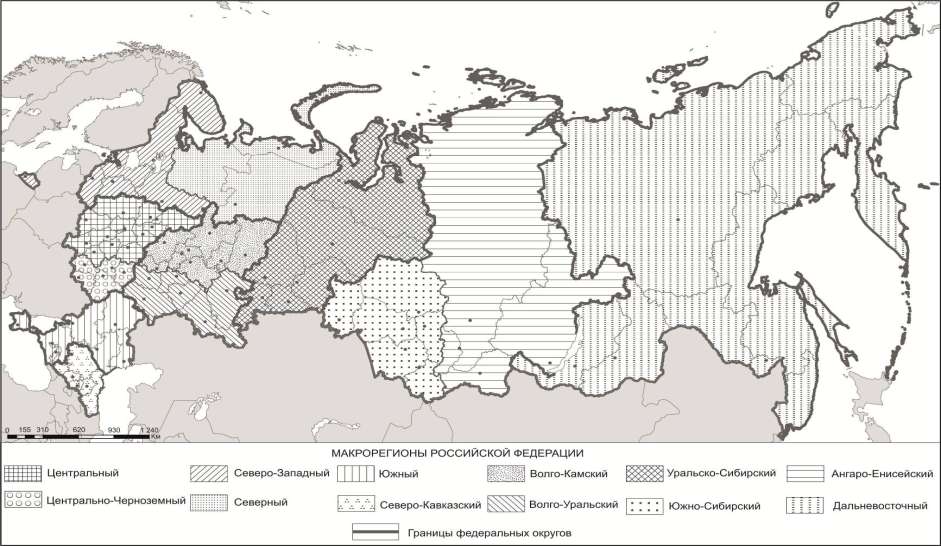 Схема размещения макрорегионов Российской ФедерацииПриложение N 3к Стратегии пространственногоразвития Российской Федерациина период до 2025 годаПЕРЕЧЕНЬ ПЕРСПЕКТИВНЫХ ЦЕНТРОВ ЭКОНОМИЧЕСКОГО РОСТАI. Перспективные крупные центры экономического ростаРоссийской Федерации - города, образующие крупные городскиеагломерации и крупнейшие городские агломерации, которыеобеспечат вклад в экономический рост РоссийскойФедерации более 1 процента ежегодног. Владивостокг. Волгоградг. Воронежг. Екатеринбургг. Иркутскг. Казаньг. Краснодарг. Красноярскг. Набережные Челны - г. Нижнекамскг. Нижний Новгородг. Новосибирскг. Омскг. Пермьг. Ростов-на-Донуг. Самара - г. Тольяттиг. Тюменьг. Челябинскг. Уфаг. Санкт-Петербург и города Ленинградской области, входящие в Санкт-Петербургскую городскую агломерацию (в том числе гг. Гатчина, Всеволожск и прочие)г. Москва и города Московской области, входящие в состав Московской агломерации, с численностью населения более 100 тыс. человек - гг. Балашиха, Подольск, Химки, Королев, Мытищи, Люберцы, Электросталь, Красногорск, Коломна, Одинцово, Серпухов, Щелково, Домодедово, Орехово-Зуево, Раменское, Жуковский, Пушкино, Долгопрудный, Сергиев Посад, Ногинск, РеутовII. Перспективные центры экономического ростасубъектов Российской Федерации, которые обеспечат вкладв экономический рост Российской Федерацииот 0,2 процента до 1 процента ежегодноПерспективные центры экономического роста субъектовРоссийской Федерации - города, образующие городскиеагломерации с численностью населенияболее 500 тыс. человек(в ред. распоряжения Правительства РФ от 25.06.2022 N 1704-р)г. Пятигорск - г. Кисловодск - г. Ессентуки - г. Минеральные Воды - г. ГеоргиевскПерспективные центры экономического роста субъектовРоссийской Федерации, в том числе образующие городскиеагломерации с численностью населенияменее 500 тыс. человек(в ред. распоряжения Правительства РФ от 25.06.2022 N 1704-р)г. Белгородг. Архангельскг. Великий Новгородг. Владимирг. Вологдаг. Калугаг. Комсомольск-на-Амурег. Магнитогорскг. Мурманскг. Нижний Тагилг. Норильскг. Петрозаводскпортовые города Ленинградской области (гг. Выборг, Усть-Луга, Высоцк)портовые города Краснодарского края (гг. Тамань, Новороссийск)г. Псковг. Саранск - г. Рузаевка(абзац введен распоряжением Правительства РФ от 25.06.2022 N 1704-р)г. Сургутг. Сыктывкарг. Тамбовг. Тверьпозиция исключена. - Распоряжение Правительства РФ от 16.12.2021 N 3633-рг. Ханты-Мансийскг. Череповецг. Южно-СахалинскIII. Города, являющиеся административными центрамисубъектов Российской Федерации, и прилегающие к ниммуниципальные образования, которые обеспечат вкладв экономический рост Российской Федерациидо 0,2 процента ежегодно(в ред. распоряжения Правительства РФ от 25.06.2022 N 1704-р)--------------------------------<1> Сноска исключена. - Распоряжение Правительства РФ от 25.06.2022 N 1704-р.Наименование исключено. - Распоряжение Правительства РФ от 25.06.2022 N 1704-рг. Абаканг. Анадырьг. Биробиджанг. Благовещенскг. Брянскг. Владикавказг. Горно-Алтайскг. Грозныйг. Ивановог. Йошкар-Олаг. Кировг. Костромаг. Курганг. Курскг. Кызылг. Магаданг. Магасг. Майкопг. Нальчикг. Нарьян-Марг. Орелг. Петропавловск-Камчатскийг. Салехардг. Саранскг. Севастопольг. Симферопольг. Смоленскг. Черкесскг. Читаг. Элистаг. ЯкутскIV. Перспективные минерально-сырьевыеи агропромышленные центры <2>--------------------------------<2> Перспективные центры экономического роста субъектов Российской Федерации - минерально-сырьевые центры и агропромышленные центры, которые обеспечат вклад в экономический рост Российской Федерации менее 0,2 процента ежегодно, определяются в стратегиях социально-экономического развития субъектов Российской Федерации.Перспективные центры экономического роста субъектовРоссийской Федерации - минерально-сырьевые центры, которыеобеспечат вклад в экономический рост Российской Федерацииболее 0,2 процента ежегодноМуниципальные образования Республики Коми, специализирующиеся на добыче нефти и природного газаМуниципальные образования Красноярского края, специализирующиеся на добыче нефти и природного газаМуниципальные образования Ненецкого автономного округа, специализирующиеся на добыче нефти и природного газаМуниципальные образования Республики Татарстан, специализирующиеся на добыче нефти и природного газаМуниципальные образования Тюменской области, специализирующиеся на добыче нефти и природного газаМуниципальные образования Ямало-Ненецкого автономного округа, специализирующиеся на добыче нефти и природного газаМуниципальные образования Ханты-Мансийского автономного округа - Югры, специализирующиеся на добыче нефти и природного газаМуниципальные образования Кемеровской области, специализирующиеся на добыче угляМуниципальные образования Сахалинской области, специализирующиеся на добыче угляМуниципальные образования Иркутской области, специализирующиеся на добыче нефти и золотаМуниципальные образования Амурской области, Магаданской области, Хабаровского края, Чукотского автономного округа, специализирующиеся на добыче золотаМуниципальные образования Республики Саха (Якутия), специализирующиеся на добыче алмазов, золота, топливно-энергетических ресурсовПерспективные центры экономического роста субъектовРоссийской Федерации - агропромышленные центры, которыеобеспечат вклад в экономический рост РоссийскойФедерации более 0,2 процента ежегодноМуниципальные образования Алтайского края, специализирующиеся на сельском хозяйствеМуниципальные образования Белгородской области, специализирующиеся на сельском хозяйствеМуниципальные образования Брянской области, специализирующиеся на сельском хозяйствеМуниципальные образования Волгоградской области, специализирующиеся на сельском хозяйствеМуниципальные образования Воронежской области, специализирующиеся на сельском хозяйствеМуниципальные образования Краснодарского края, специализирующиеся на сельском хозяйствеМуниципальные образования Курской области, специализирующиеся на сельском хозяйствеМуниципальные образования Липецкой области, специализирующиеся на сельском хозяйствеМуниципальные образования Пензенской области, специализирующиеся на сельском хозяйствеМуниципальные образования Республики Башкортостан, специализирующиеся на сельском хозяйствеМуниципальные образования Республики Мордовия, специализирующиеся на сельском хозяйствеМуниципальные образования Республики Татарстан, специализирующиеся на сельском хозяйствеМуниципальные образования Ростовской области, специализирующиеся на сельском хозяйствеМуниципальные образования Ставропольского края, специализирующиеся на сельском хозяйствеМуниципальные образования Тамбовской области, специализирующиеся на сельском хозяйствеV. Перспективные центры экономического роста, в которыхсложились условия для формирования научно-образовательныхцентров мирового уровня(в ред. распоряжения Правительства РФ от 25.06.2022 N 1704-р)г. Москва и города Московской области с высоким научно-производственным потенциалом, входящие в состав Московской агломерации, в том числе наукоградыг. Санкт-Петербург - г. Гатчинаг. Новосибирск - г. Кольцовог. Казаньг. Томскг. Воронежг. Обнинскг. СаратовСубъекты Российской Федерации, в которых созданы научно-образовательные центры мирового уровня, определяются актами Правительства Российской ФедерацииПриложение N 4к Стратегии пространственногоразвития Российской Федерациина период до 2025 годаПЕРЕЧЕНЬ ГЕОСТРАТЕГИЧЕСКИХ ТЕРРИТОРИЙ РОССИЙСКОЙ ФЕДЕРАЦИИI. Приоритетные геостратегические территорииРоссийской Федерации1. Субъекты Российской Федерации, характеризующиеся эксклавным положением, - Республика Крым, город федерального значения Севастополь, Калининградская область2. Субъекты Российской Федерации, расположенные на Северном Кавказе, - Карачаево-Черкесская Республика, Кабардино-Балкарская Республика, Республика Дагестан, Республика Ингушетия, Республика Северная Осетия - Алания, Чеченская Республика, Ставропольский край3. Субъекты Российской Федерации, расположенные на Дальнем Востоке, - Республика Бурятия, Республика (Саха) Якутия, Забайкальский край, Камчатский край, Приморский край, Хабаровский край, Амурская область, Еврейская автономная область, Магаданская область, Сахалинская область, Чукотский автономный округ4. Субъекты и части субъектов Российской Федерации, входящие в Арктическую зону Российской Федерации в соответствии с Указом Президента Российской Федерации от 2 мая 2014 г. N 296 "О сухопутных территориях Арктической зоны Российской Федерации"II. Приграничные геостратегические территорииРоссийской Федерации1. Субъект Российской Федерации, граничащий со странами, входящими в Европейский союз, - Ленинградская область2. Субъекты Российской Федерации, граничащие со странами, входящими в Евразийский экономический союз, - Смоленская область, Алтайский край, Астраханская область, Волгоградская область, Курганская область, Новосибирская область, Омская область, Оренбургская область, Самарская область, Саратовская область, Тюменская область, Челябинская область3. Субъекты Российской Федерации, граничащие с другими странами, - Республика Алтай, Республика Тыва, Краснодарский край, Белгородская область, Воронежская область, Курская область, Ростовская область4. Субъекты Российской Федерации, граничащие со странами, входящими в Евразийский экономический союз, а также с другими странами или странами, входящими в Европейский союз, - Псковская область, Брянская область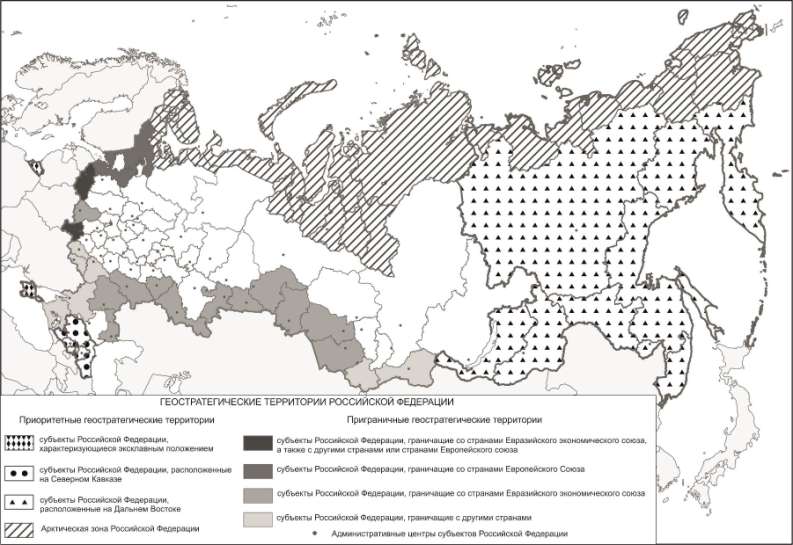 Схема размещения геостратегических территорийРоссийской ФедерацииПриложение N 5к Стратегии пространственногоразвития Российской Федерациина период до 2025 годаЦЕЛЕВЫЕ ПОКАЗАТЕЛИПРОСТРАНСТВЕННОГО РАЗВИТИЯ РОССИЙСКОЙ ФЕДЕРАЦИИПриложение N 6к Стратегии пространственногоразвития Российской Федерациина период до 2025 годаПЕРЕЧЕНЬПРИГРАНИЧНЫХ МУНИЦИПАЛЬНЫХ ОБРАЗОВАНИЙ, ПРИ МОДЕРНИЗАЦИИСОЦИАЛЬНО-ЭКОНОМИЧЕСКОЙ СФЕРЫ КОТОРЫХ ОКАЗЫВАЕТСЯПРИОРИТЕТНАЯ ГОСУДАРСТВЕННАЯ ПОДДЕРЖКА1. Республика Дагестан: Ахтынский муниципальный район, Магарамкентский муниципальный район.2. Карачаево-Черкесская Республика: Карачаевский муниципальный район.3. Республика Карелия: Муезерский муниципальный район.4. Республика Северная Осетия - Алания: городской округ город Владикавказ.5. Алтайский край: Бурлинский муниципальный район, Змеиногорский муниципальный район, Ключевский муниципальный район, Локтевский муниципальный район, муниципальный округ город Славгород, Табунский муниципальный район, Третьяковский муниципальный район.6. Астраханская область: Ахтубинский муниципальный район.7. Волгоградская область: Старополтавский муниципальный район.8. Калининградская область: Краснознаменский муниципальный округ, Правдинский муниципальный округ.9. Курганская область: Куртамышский муниципальный округ, Половинский муниципальный округ, Притобольный муниципальный район, Целинный муниципальный округ.10. Новосибирская область: Купинский муниципальный район.11. Омская область: Шербакульский муниципальный район.12. Оренбургская область: Акбулакский муниципальный район, Беляевский муниципальный район, городской округ "Город Орск", Кваркенский муниципальный район.13. Смоленская область: Велижский муниципальный район, Ершичский муниципальный район, Хиславичский муниципальный район, Шумячский муниципальный район.14. Челябинская область: Брединский муниципальный район, Карталинский муниципальный район, Троицкий муниципальный район, Троицкий городской округ.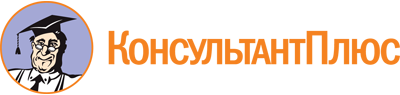 Распоряжение Правительства РФ от 13.02.2019 N 207-р
(ред. от 30.09.2022)
<Об утверждении Стратегии пространственного развития Российской Федерации на период до 2025 года>Документ предоставлен КонсультантПлюс

www.consultant.ru

Дата сохранения: 10.03.2023
 Список изменяющих документов(в ред. распоряжений Правительства РФ от 31.08.2019 N 1945-р,от 23.03.2021 N 719-р, от 16.12.2021 N 3633-р, от 25.06.2022 N 1704-р,от 30.09.2022 N 2877-р)Список изменяющих документов(в ред. распоряжений Правительства РФ от 31.08.2019 N 1945-р,от 23.03.2021 N 719-р, от 16.12.2021 N 3633-р, от 25.06.2022 N 1704-р,от 30.09.2022 N 2877-р)Список изменяющих документов(в ред. распоряжений Правительства РФ от 31.08.2019 N 1945-р,от 23.03.2021 N 719-р, от 25.06.2022 N 1704-р)Список изменяющих документов(в ред. распоряжений Правительства РФ от 16.12.2021 N 3633-р,от 25.06.2022 N 1704-р)г. Астраханьг. Барнаулг. Ижевскг. Калининградг. Кемеровог. Липецкг. Махачкалаг. Новокузнецкг. Оренбургг. Пензаг. Рязаньг. Саратовг. Сочи(введено распоряжением Правительства РФ от 16.12.2021 N 3633-р)(введено распоряжением Правительства РФ от 16.12.2021 N 3633-р)г. Ставрополь - г. Михайловскг. Ставрополь - г. Михайловскг. Томскг. Тула - г. Новомосковскг. Тула - г. Новомосковскг. Ульяновскг. Хабаровскг. Чебоксары - г. Новочебоксарскг. Чебоксары - г. Новочебоксарскг. Улан-Удэг. ЯрославльСписок изменяющих документов(в ред. распоряжения Правительства РФ от 25.06.2022 N 1704-р)Целевые показатели2017 годСценарииСценарииЦелевые показатели2017 годинерционныйцелевойЦелевые показатели2017 год2025 год2025 год1. Среднегодовые темпы роста валового регионального продукта субъектов Российской Федерации, в которых располагаются перспективные крупные центры экономического роста Российской Федерации, процентов101102,6103,72. Отношение среднедушевого валового регионального продукта субъектов Российской Федерации, относящихся к приоритетным геостратегическим территориям (кроме Арктической зоны), к среднероссийскому значению0,640,660,73. Транспортная мобильность (подвижность) населения на 1 человека в год по видам транспорта, всего, пасс.-км на 1 человека в год820094009700Список изменяющих документов(введен распоряжением Правительства РФ от 30.09.2022 N 2877-р)